TABLE OF CONTENTSGENERAL INFORMATIONIntroductionPurpose of RequestScope of ServicesDefinitionsClarification of the SpecificationsAddendum(s)/Revision(s) to the RFPCalendar of EventsContract TermReasonable AccommodationsPREPARING AND SUBMITTING A PROPOSALGeneral InstructionsProprietary InformationIncurring CostsSubmittal InstructionsRequired CopiesOrganization and Format of ProposalReservation of RightsPROPOSAL SELECTION AND AWARD PROCESSSelection Process GuidanceProposal ScoringEvaluation CriteriaNegotiationsInvestigationContractNotice of Intent to AwardGENERAL PROPOSAL REQUIREMENTSOfferor’s IntroductionOrganization CapabilitiesStaff QualificationsProject ApproachREQUIRED FORMS Attachment A – Proposal FormAttachment B – Offeror's Acknowledgement of Addendum(s) to RFP # 2022-02Attachment C – Offeror’s Acknowledgement Receipt of Federal Required Contract Provisions for Airport Improvement Projects (AIP) – Professional Service with Labor, Construction, or Alternative Construction Method6.0 	GENERAL TERMS & CONDITIONSGENERAL INFORMATIONIntroduction	The Charlottesville Albemarle Airport Authority is a political subdivision of the Commonwealth of Virginia, created in 1984 by the Virginia Acts of Assembly.  The Authority board consists of the City Manager, the County Executive, and one private citizen appointed from the Charlottesville Albemarle Joint Airport Commission.  The Commission is an advisory group composed of seven members appointed by the Charlottesville City Council and Albemarle County Board of Supervisors. The Authority owns and operates the Charlottesville Albemarle Airport (CHO), which serves the greater Central Virginia region.  The airport's daily management is overseen by the Executive Director and a staff of approximately 50, including the following departments: parking, administration, customer service, marketing, maintenance, and public safety.	The CHO is a non-hub commercial facility served by three major airlines.	** Flight schedule varies due to the COVID-19 PandemicDelta Air Lines – Atlanta, New York City - LGAAmerican Airlines – Chicago, Charlotte, Philadelphia, and New York City - LGAUnited Express – Washington-Dulles, ChicagoPurpose of RequestThe Charlottesville-Albemarle Airport Authority (hereinafter referred to as "Authority") is seeking proposals with a statement of qualifications from professional architectural firms with aviation experience for consulting design and architectural services for projects that may be undertaken in the Authority's six-year capital improvement program. Examples of services to be provided are noted in Section 1.3. The projects included within the Authority's six-year capital improvement program require similar experience and expertise, and the nature of such projects will be substantially similar to the list below. Anticipated projects may include, but are not necessarily limited to the following:Air Carrier Terminal Building Improvements and/or ExpansionARFF Building Improvements/Relocation/ExpansionSRE Building Improvements and/or ExpansionOther Authority-owned Facilities Improvements to  include Office/Administrative Building DesignAirside and/or Landside Covered Walkway Systems Public Parking Lot Pavement Rehabilitation, Covers Over Parking Lot Entrances/Exits, and other Public Parking Lot ImprovementsPublic Parking Expansion to Include Multi-Level Deck and/or Surface LotsGeneral Aviation Facilities Rehabilitation Projects to include; Ramp, Fuel Farm, Parking, and Roadway SystemCovered Walkways (Airside and Landside)Entrance Roadway ImprovementsOther Facilities Parking and Roadway Improvements to include Perimeter RoadAssistance with Project Development to include Scoping and/or Justification of  Design-Build  and Construction Manager-At-Risk ProjectsModification or Renovation of Rental Car Facilities.Hangar Complexes, Single and Multiple Units DesignOther work as identified.Specific projects may include, but are not limited to, those listed above; however, projects not specifically listed in this RFP will be similar.The Authority may award contracts to more than one Offeror. It is anticipated that the projects listed in Section 1.2 above and similar projects may be accomplished in part with funds from the Federal Aviation Administration (FAA), Virginia Department of Aviation (VDOA), Passenger Facility Charge (PFC) revenues, Airport Revenue Bonds as well as Airport Authority funds.  In general, the projects are anticipated for planning, design, and construction during the next six (6) years.  Since it is expected that federal and state grants may partially fund these projects, professional consultant services rendered for these projects must conform to all applicable requirements of the FAA and VDOAThe architectural services may be provided throughout one or more state and federal grant projects.  Although the schedule for the projects listed has been roughly determined by the Authority's six-year capital improvement program, the final schedule for Airport projects will be determined by the availability of funding for each project.  The services contemplated by this RFP are limited to those projects which are expected to be initiated within the contract term.Contracts for professional architectural services relating to multiple projects are subject to certain fee limitations for individual projects and cumulative fee limits for each contract term.  For a description of these limits, offerors should refer to the definition of "competitive negotiation" set forth within Virginia Code 2.2-4301. The fair and reasonable prices as negotiated with the successful Offeror (s) shall be used in determining the cost of each project performed.The Charlottesville - Albemarle Airport Authority's Executive Director will administer any contract resulting from this RFP.This Request for Proposals (RFP #2022-02) is issued on behalf of the Charlottesville - Albemarle Airport Authority by Jason Burch, Deputy Executive Director, who is the sole point of contact for the Authority during the procurement process.Scope of ServicesThe contracts sought by this solicitation are for comprehensive professional architectural services in connection with the design of the Airport development projects listed in Section I.2 above and similar projects. The services to be provided by the architectural firm(s) are anticipated to include, but are not necessarily limited to, the following:Preliminary Phase:This planning phase involves those activities required for defining the scope of a project and establishing preliminary requirements.  Some examples of activities within this phase of a project include:A.	Conferring with the Authority on project requirements, finances, schedules, early phases of the project, and other pertinent matters and meeting with FAA, State, County of Albemarle, and other concerned agencies and parties on issues affecting the project.B.	Planning, procuring, and/or preparing necessary surveys, geotechnical engineering investigations, field investigations, and architectural and/or engineering studies required for preliminary design considerations.C.	Developing design schematics, sketches, environmental and aesthetic considerations, project recommendations and preliminary layouts and cost estimates.Design Phase:This phase includes all activities required to undertake and accomplish a complete project design.  Examples include:Conducting and attending meetings and design conferences to obtain information and to coordinate or resolve design matters.Collecting engineering data and undertaking field investigations; performing geotechnical engineering studies; and performing architectural and special environmental studies.Preparing necessary reports and recommendations.Preparing detailed plans, specifications, and cost estimates consistent with FAA, VDOA, County of Albemarle, and Authority requirements.Printing and providing necessary copies of architectural drawings, contract documents, and contract specifications.Bidding or Negotiation Phase:The Architect will assist the Authority obtain bids or negotiated proposals, analyzing bid results, furnishing recommendation on the award of contracts, and prepare contract documents.Construction Phase:This phase includes all essential services rendered after the award of a construction contract, including (but not limited to) the following activities:The Architect will be a representative of the Authority and shall advise and consult with the Authority during all phases of construction of Authority projects until final payment to the Contractor is due.  At the Authority's request, the Architect may be asked to procure other consultants' services as necessary for a particular project.The Architect will represent the Authority at preconstruction conferences.The Architect will inspect work in progress periodically and provide appropriate reports to the Authority.  This responsibility will include visiting the construction site at intervals appropriate to the construction stage or as otherwise agreed upon by the Authority and Architect.  These visits will allow the Architect to become familiar with the work's progress and quality and determine if the work is being performed in a manner such that, when completed, the work will be in accordance with contract design.  Based on on-site development, the Architect shall keep the Authority informed of the work's progress and quality and shall endeavor to guard the Authority against defects and deficiencies in the work.  The Architect will have the authority to reject work that does not conform to the contract documents and require additional inspection or testing.The Architect will review and approve shop drawings submitted by contractors for compliance with the design concept.The Architect will review, analyze and approve laboratory and mill test reports of materials equipment.The Architect will negotiate and prepare change orders and supplemental contract documents.The Architect will observe and review performance tests required by contract documents.The Architect will review and certify amounts due to the Contractor under the contract documents and review and prepare payment requests for amounts reimbursable from grant projects.The Architect will make inspections to determine the date(s) of substantial completion and final completion.  The Architect will submit a report of the completed project to the Authority per FAA requirements.The Architect shall carry out applicable requirements of 49 CFR Part 26 in the award and administration of DOT-assisted contracts.  The Architect shall carry out applicable requirements of the Davis-Bacon and Related Acts (29 CFR Parts 1, 3, and 5) in the award and administration of all DOT-assisted contracts.Special ServicesSome projects may involve activities or studies that complement the basic services routinely performed by the Architect, relating to the projects described in Section 1.2 of this RFP.  The Authority reserves the right to retain other contractors to perform such activities or studies, or at the Authority's option, the Architect may be engaged to provide or arrange such services.  Examples of special services that might be necessary within the scope of the Authority's projects include, but are not limited to, the follows:Soils investigations, including core sampling, laboratory tests, related analyses, and reports.Detailed mill, shop, and/or laboratory inspections of materials and equipment.Land surveys and topographic maps.Field and/or construction surveys.Photogrammetry surveys.On-site construction inspection and/or management involving the services of a full-time resident architect(s), inspector(s), or manager(s) during the construction or installation phase of a project.  This construction inspection/management differs from the periodic inspection responsibilities that were identified as part of the basic services.Expert witness or other testimony in litigation involving specific projects.Public information activities, studies, and surveys.Preparation of as-constructed plans.Assisting the sponsor in the preparation of applications for State and Federal grants.Preparation of quality control plans and other architectural certifications, studies, and/or reports as may be required by federal/state/local governmental agencies.Preparation of final reportContracts with Other ProfessionalsThe contract contemplated by this RFP is not necessarily an exclusive arrangement. The Authority reserves the right, in its sole discretion, to enter into any contract(s) with other persons for architectural services for any Airport development project.  DefinitionsThe following definitions are used throughout the RFP."Authority" means the Charlottesville-Albemarle Airport Authority."Airport or CHO" refers to the Charlottesville Albemarle Airport, owned and operated by the Authority and located at 100 Bowen Loop Suite 200, Charlottesville, Virginia 22911."Contractor" means the individual or firm selected for award of a contract with the Authority."Offeror" means an individual or firm submitting a statement in response to this RFP. "RFP" means and refers to this Request for Proposals, Authority RFP #2022-02.Clarification of the SpecificationsAll inquiries concerning this RFP must be directed in writing to the person indicated below (electronic mail is the preferred method): Mailing Address:Jason Burch, Deputy Executive DirectorCharlottesville - Albemarle Airport 100 Bowen Loop, Suite 200Charlottesville, Virginia 22911E-mail: jburch@gocho.comAll inquiries and questions concerning this RFP, its provisions or requirements must be submitted in writing by mail, fax, or e-mail on or before the stated date on the Calendar of Events (see Section 1.7)Offerors are prohibited from communicating directly with any employee of the Authority, except the employee identified above. No Authority employee or representative other than those individuals listed as Authority contacts in this RFP is authorized to provide any information or respond to any question or inquiry concerning this RFP.Addendum(s)/Revision(s) to the RFPIf it becomes necessary to provide additional clarifying data or information or revise any part of this RFP, written addendum(s) will be posted on the Authority's website http://www.gocho.com/organization-info/public-notices/.It shall be the Offerors' responsibility to regularly monitor the Authority's website for any such postings. Offerors must acknowledge the receipt/review of addendum(s) on Section 5.0 "Attachment B – Offeror's Acknowledgement of Addendum(s) to RFP # 2022-02".Calendar of EventsListed below are specific and estimated dates and times of actions related to this RFP. The activities with specific dates must be completed as indicated unless otherwise changed by the Authority. If the Authority finds it necessary to change any of the specific dates and times in the calendar of events listed below, it will do so by issuing an addendum to this RFP and posting such addendum on the Authority's website http://www.gocho.com/organization-info/public-notices/ as noted in Section 1.6. There may or may not be an addendum issued for changes in the estimated dates and times.Contract TermAny contract resulting from this RFP will be effective on the date indicated on the contract execution date and shall run for one (1) year from that date, with an option for up to four (4) additional one (1)-year contract periods by mutual agreement of the parties.Reasonable AccommodationsThe Authority will provide reasonable accommodations, including the provision of informational material in an alternative format, for qualified individuals with disabilities upon request. If an offeror or its representative requires any such accommodations at the meeting, please contact Jason Burch, Deputy Executive Director, in advance of the meeting.INSTRUCTIONS FOR PREPARING PROPOSAL General InstructionsProposals shall be signed by an authorized representative of the Offeror, indicating the Offeror's agreement to be bound by the Proposal submitted to the Authority for not less than 60 days from the date that is the deadline for receipt of Proposals. Proposals should be prepared simply and economically, providing a straightforward, concise description of capabilities to satisfy the RFP requirements. Emphasis should be on completeness, clarity, and brevity of content. Offerors are not expected to expend resources developing storyboards, creative copy, and similar materials. Do not submit an extensive array of promotional brochures and marketing information. Cost or fee information is not to be included within Proposals.All data, materials, and documentation submitted with the Proposals to the Authority shall be subject to public inspection per the Virginia Freedom of Information Act, with the exception of trade secrets or proprietary information which have been appropriately marked before submission to the Authority strictly in accordance with instructions within Section 2.2, below.Proprietary InformationIf any Proposal submitted in response to this RFP contains trade secrets or proprietary information which the Offeror does not desire to be open to public inspection, it shall be the sole responsibility of the Offeror to mark those items in advance of submitting them to the Authority, and such marking shall be strictly in accordance with the provisions of Virginia Code Section 2.2-4342(F).  Incurring CostsThe Charlottesville - Albemarle Airport Authority is not liable for any cost incurred by Offerors in preparing Proposals to be submitted in response to this RFP.Submittal InstructionsThe Authority must receive proposals by the specified deadline (both the date and time stated within the calendar of events, see Section 1.7, above). All Proposals will be time-stamped in the Director of Finance & Administration's office as they are received. Once received, Proposals received in response to this RFP will not be returned to the proposers.All Proposals must be packaged, sealed and show the following information on the outside of the package:Offeror's name and addressRFP Identification (lower-left corner of package): 	    RFP #2022-02 Professional Architectural Services for Charlottesville Albemarle AirportDeadline (date and time) for Submission of ProposalsRequired CopiesEach Offeror must submit an original and three (3) complete printed copies of its Proposal. All printed copies of the Proposal must be on 8.5" x11" paper individually securely bound. Offerors must also submit one complete electronic copy of the Proposal in Microsoft Word or PDF format burned to a flash drive.  Organization and FormatProposals should be organized and presented in the order with the headings and subheadings (A-F) as follows with each heading and subheading (A-F) separated by tabs or otherwise clearly marked:Introduction (See Section 4.1 of this RFP)Organizational Capabilities  (See Section 4.2 of this RFP)Staff Qualifications (See Section 4.3 of this RFP)Project Approach (See Section 4.4 of this RFP)Required forms (See Section 5.0 of this RFP) Attachment A – Proposal FormAttachment B – Offeror's Acknowledgement of Addendum(s)Attachment C -  Offeror’s Acknowledgement of Federal Required Contract Provisions for Airport Improvement Projects (AIP) – Professional Service with Labor, Construction, or Alternative Construction MethodAppendices (Additional Information the Offeror wishes to submit)Reservation of RightsThe Authority reserves the right to cancel this RFP at any time and to reject any Proposal received in response to this RFP.  STATEMENT SELECTION AND AWARD PROCESSSelection Process GuidanceThe selection process will be in accordance with Federal Aviation Administration Advisory Circular 150/5100-14D, Architectural, Engineering, and Planning Consultant Services for Airport Grant Projects, and 49CFR Part 18. Proposal ScoringProposals will be reviewed by an evaluation team and scored against the criteria set forth within Section 3.3 below. Evaluation CriteriaEach Proposal will be reviewed as to the Offeror's qualifications and to determine which Offerors are best suited among those submitting Proposals. The Proposals will be scored using the following criteria:NegotiationsThe Authority will select two or more Offerors deemed to be fully qualified and best suited among those submitting Proposals. Based on the evaluation factors specified in Section 3.3, interviews and negotiations will then be conducted with each of the Offerors selected. However: should the Authority determine in writing and its sole discretion that only one Offeror is fully qualified, or that one Offeror is clearly more highly qualified than the others under consideration, a contract may be negotiated and awarded to that Offeror.Notice: once notified of being selected to participate in negotiations, an Offeror shall promptly state, in writing, any exception(s) to any provisions contained in the RFP before the commencement of negotiations. Any exceptions noted shall be considered during negotiation.After interviews and negotiations have been conducted with each of the Offerors so selected, the Authority will select the Offeror which, in its opinion, has submitted the best Proposal and provides the best value, and shall award the contract to that Offeror. InvestigationThe Authority may make such investigations as deemed proper and necessary to determine whether an Offeror is fully qualified to perform the services sought by this RFP. Upon request by the Authority, an Offeror shall furnish to the Authority all such information and data for this purpose as may be requested. The Authority may also acquire and consider information obtained from the following sources:Other existing information available to the Authority, including financial data and records concerning Offeror's performance.Publications, including trade and financial journals or reports, andOther sources, including financial advisors, banks and other financial institutions and other public airports.Contract Any contract awarded as a result of this RFP will be a written contract in a form approved by general legal counsel for the Authority, incorporating all the requirements, terms, and conditions of the RFP and the successful Offeror's Proposal, as negotiated between the parties. Fees will be negotiated for each project on a task-order-basis as project funding is obtained. The applicable provisions as outlined in Section 5.0 “Attachment C – Federal Required Contract Provisions for Airport Improvement Projects (AIP) – Professional Service with Labor, Construction, or Alternative Construction Method” will be included in the contract as per FAA requirements.Notice of Intent to AwardOnce the Authority has concluded the competitive negotiations process, the Authority will post a "Notice of Intent to Award" on its website.GENERAL PROPOSAL REQUIREMENTSOfferors shall include within their Proposals specific information, documentation, and/or statements addressing the evaluation criteria noted in Section 3.3.  Succinct, well-organized Proposals are encouraged.Offeror’s Introduction – Provide a one-page introduction that highlights the Offeror's interest in this work (0-5 points)Organization CapabilitiesTo highlight the organizational capabilities of the Offeror's team, the following should be provided:Provide a "Team Organizational Chart" and identify each firm's role on the team (including team members' names) and the responsibility they will have on the Authority's projects. Indicate the availability of team members for the Authority's projects. (0-5 points)The Offeror shall provide a one-page resume for all key team members identified in the Team's Organizational Chart with the exception of the team members that will serve in the roles noted in Sections 4.3.A and 4.3.B below. Each resume should include the following:License Type ( if applicable and number of years licensed)Certification(s) or other role-specific recognition(s)The number of years employed with the Offeror's or sub-consultant's firm.The number of years of experience in the proposed role as identified on the Team's Organizational Chart. (0-10 points)Provide ten (10) examples of projects that are comparable to the Authority's projects listed in Section1.2.  These projects should show the experience, qualifications, integrity, and technical competence of the Prime Consultant of the Offeror's team.  These projects should have been completed within the last five (5) years, and the Prime should have been listed as the designer of record. Include the following for each of these projects:Project title and project owner's nameRecord of meeting the project scheduleRecord of meeting the project budgetRecord of meeting the DBE goals for the projectProvide the start and completion dates of the projectReferences with names, phone numbers, and e-mail addresses of the project owner's representative who is most knowledgeable of your firm's performance on the projectProjects with incomplete information will not be considered toward the Offeror's experience.  (0-15 points)Provide evidence of experience coordinating the design and implementation of airport capital projects with the FAA, Washington Airports District Office, the Virginia Department of Aviation, and the Albemarle County Architectural Review Board. (0-3 points) Provide evidence of Offeror's professional liability insurance (0-2 points)Provide information on the DBE participation that will be sought by the Offeror’s team. 	(0-5 points)Any other information the Offeror wishes the Airport Authority to consider as part of this ProposalStaff QualificationsProject Manager - Present a resume that describes the experience (educational and professional), qualifications, integrity, and technical competence of the individual that will serve as the Project Manager on the Authority's projects (listed in Section 1.2).  List the Project Manager's experience in managing similar projects within the last five (5) years.  Provide the Project Manager's Professional Registration information, including profession and license number. The Project Manager shall be a professional architect registered in the Commonwealth of Virginia. (0-10 points)Field Representative/Inspector – Present a resume that describes the qualifications, integrity, and technical competence of the individual that will serve as the Field Representative/Inspector on the Authority's projects (listed in Section 1.2).  List the Field Representative/Inspector's experience in providing inspection services on similar projects within the last five (5) years. (0-10 points)   Project ApproachPresent your team's approach to handling any unusual issues/problems/difficulties that may arise on the Authority's proposed projects.  Present your team's understanding of FAA standards and policies, special requirements, codes, and regulations pertaining to the listed Authority projects.  Present your internal quality control procedures. (0-10 points)5.0      REQUIRED FORMSThe following forms must be completed and submitted with the statement in accordance with the instructions given in Section 2.0. Blank forms are attached.Attachment A – Proposal Form. (0-15 points)Attachment B – Offeror’s Acknowledgment Receipt/Review of RFP #2022-02 Addendum(s). (0-3 points)Attachment C – Offeror’s Acknowledgment of Federal Required Contract Provisions for Airport Improvement Projects (AIP) – Professional Service with Labor, Construction, or Alternative Construction Method. (0-2 points)Section 5.0Attachment A- Must be Submitted With RFP(The Proposal Form must be completed in full and returned with any Proposal submitted by Offeror)OFFEROR:1.    Legal Business Name of Offeror exactly as it appears on the statement of qualifications.________________________________________________________________________________________________________________________________________________________2.    Addresses of Offeror for purposes of notice or other communication relating to the Proposal (include addresses for U.S. mail, physical deliveries, and electronic mail (email):________________________________________________________________________________________________________________________________________________________________________________________________________________________________________________________________________________________________________________3.    Telephone number of offeror: ___________________________Contact (name and title): _______________________________________4.    Offeror intends to operate the business with which this request is concerned as a (   ) Sole Proprietorship; (   ) Partnership; (   ) Joint Venture; (   ) Corporation; (   ) Limited Liability Company, or Other:____________________________________________________________________________Explain:_____________________________________________________________________________________________________________________________________________________________________________________________________________________________5.  Attach evidence of contractors' licenses, business licenses, and FEIN.SOLE PROPRIETORSHIP STATEMENTIf a Sole Proprietorship, furnish the following:1.    Name in full: ______________________________________________________________2.    Residence Address: ________________________________________________________  		            ______________________________________   Zip______________3.    Business Address: _________________________________________________________                                       ______________________________________   Zip______________4.    Birth Date: ___________________   Place of Birth: _______________________________5.    Social Security Number. _______-_______-_______ or FEIN_____________________6.    Years in this business: _____________PARTNERSHIP STATEMENTIf a Partnership, answer the following:1.    Date of Organization: ____________________________________________2.    General Partnership (      ) or Limited Partnership (     )3.    Statement of Partnership recorded?  Yes (     )     No (    ) Where? ___________________4.     Social Security numbers of partners or F.I.N. _____________________________5.    Name, Address, and Partnership share of each general partner:6.    Years in this business: _________________________CORPORATION STATEMENTIf a Corporation, answer the following:1.    When incorporated? ________________________________________________________2.    Where incorporated? _______________________________________________________3.    Is the corporation authorized to do business in Virginia?     Yes (    )    No (    )        Attach certificate.If so, as of when? _______________________________________4.    The corporation is held:        Publicly (    )       Privately (     )5.    If publicly held, how and where is the stock traded?________________________________________________________________________________________________________________________________________________________6.    List the following:7.    Furnish the name, residence address, and the number of voting and nonvoting shares of stock held by each officer, director, and principal shareholder.8.    FEIN __________________________________________________9.    Years in this business: _______________________10.  Furnish corporate resolution indicating parties authorized to contract on behalf of the corporation.   The corporate resolution must contain a corporate seal and be certified by the Secretary of the Corporation.JOINT VENTURE STATEMENTIf a Joint Venture, answer the following:1.    Date of Organization? _______/_______/_______2.    Joint Venture Agreement recorded? Yes (   ) No (   ) _________      _________   _________   __________Date                Book             Page           County3.    Name and address of each Joint Venturer:4.     Percent of ownership of each Joint Venturer:6.     Social Security numbers or FEIN: _______________________________7.     Years in this business: _______________________________________FINANCIAL AND BACKGROUND DATAFINANCIAL STATEMENT:Attach a complete report, prepared in accordance with generally accepted accounting principles, reflecting the Offeror's current financial condition.  The report must include a balance sheet and income statement no older than June 2021.  You must be prepared to substantiate all information shown.  If the company is a subsidiary of a parent company, a financial statement for both the parent and subsidiary is to be provided.SURETY INFORMATION:Have you ever had a bond or surety canceled or forfeited?  Yes (    )   No (    )If yes, attach a statement naming the bonding company, date, amount of bond, and reason for such cancellation or forfeiture.BANKRUPTCY INFORMATION:Have you personally, or has any business with which you have been involved, ever been declared bankrupt?  Yes (   )   No (   ) If yes, give the date, court jurisdiction, amount of liabilities, and amount of assets.________________________________________________________________________________________________________________________________________________________

FELONY INFORMATION:Have you or any of your officers (describe more fully) ever been convicted of a felony?Yes (    )  No (     )If yes, give date, court jurisdiction, and details of conviction. __________________________

PENDING LITIGATION:Provide detailed information regarding litigation, liens, or claims involving Offeror.REFERENCESOfferors must provide at least five (5) client references for which services as identified in this RFP have been provided, including the following information.  REFERENCE NO. 1:Name: ______________________________________________________________________Firm: _______________________________________________________________________Title: _______________________________________________________________________Address: ___________________________________________________________________Telephone: ___________________________Months/years of providing service: ____________________________________Nature and magnitude of services provided, business association, etc.: ________________________________________________________________________________________________________________________________________________________________________________________________________________________________________________________________________________________________________________REFERENCE NO. 2:Name: ______________________________________________________________________Firm: _______________________________________________________________________Title: _______________________________________________________________________Address: ___________________________________________________________________Telephone: ___________________________Months/years of providing service: ____________________________________Nature and magnitude of services provided, business association, etc.: ________________________________________________________________________________________________________________________________________________________________________________________________________________________________________________________________________________________________________________REFERENCE NO. 3:Name: ______________________________________________________________________Firm: _______________________________________________________________________Title: _______________________________________________________________________Address: ___________________________________________________________________Telephone: ___________________________Months/years of providing service: ____________________________________Nature and magnitude of services provided, business association, etc.: ________________________________________________________________________________________________________________________________________________________________________________________________________________________________________________________________________________________________________________REFERENCE NO. 4:Name: ______________________________________________________________________Firm: _______________________________________________________________________Title: _______________________________________________________________________Address: ___________________________________________________________________Telephone: ___________________________Months/years of providing service: ____________________________________Nature and magnitude of services provided, business association, etc.: ________________________________________________________________________________________________________________________________________________________________________________________________________________________________________________________________________________________________________________________________________________________________________________________________________________________________________________________________________REFERENCE NO. 5:Name: ______________________________________________________________________Firm: _______________________________________________________________________Title: _______________________________________________________________________Address: ___________________________________________________________________Telephone: ___________________________Months/years of providing service: ____________________________________Nature and magnitude of services provided, business association, etc.: ________________________________________________________________________________________________________________________________________________________________________________________________________________________________________________________________________________________________________________OFFEROR'S SIGNATUREa.   If Offeror is an INDIVIDUAL, sign here:______________________________Name______________________________Doing Business Asb.   If Offeror is a PARTNERSHIP or JOINT VENTURE, at least two (2) partners must sign here:___________________________________Partnership or Joint Venture NameBY: ___________________________________       Member of the Partnership or Joint VentureBY: ___________________________________       Member of Partnership or Joint Venturec.  If Offeror is a LIMITED LIABILITY COMPANY, the Proposal must be signed by an individual who is a member of the LLC or by an individual who is the managing member of the LLC.Name of LLC: ____________________By: ____________________________Its: _______________________________ d. If Offeror is a CORPORATION, a duly authorized officer must sign as follows:The undersigned hereby certifies that he/ she is an officer of the CORPORATION named below and that he or she has been duly authorized by corporate resolution (attach Certified Copy) to execute this Proposal and to legally bind the CORPORATION to the offer(s) and representation(s) set forth within the Proposal submitted by CORPORATION in response to RFP 2022-02. ______________________________Corporation Name BY: ______________________________        ______________________________TitleCERTIFICATE OF NO COLLUSIONThe undersigned, acting on behalf of ________________________, does hereby certify in connection with the procurement and statement to which this Certificate of No Collusion is attached that:This statement is not the result of or affected by any act of collusion with another person engaged in the same line of business or commerce; nor is this statement the result of, or affected by, any act of fraud punishable under Article 1.1 of Chapter 12 of Title 18.2 of the Code of Virginia, 1950, as amended (Section 18.2-498.1 et seq.)___________________________________Signature of Company Representative___________________________________Name of Company___________________________________DateACKNOWLEDGMENTSTATE OF VIRGINIACOUNTY OF ALBEMARLE, to-wit:The foregoing Certificate of No Collusion bearing the signature of______________________________ and dated ______________________ was subscribed and sworn to before the undersigned notary public by__________________________________ on ___________________________.
_____________________________Notary PublicMy Commission expires: ___________________
CODE OF VIRGINIASec. 18.2-498.4.  Duty to provide certified statement. -A. The Commonwealth, or any department or agency thereof, and any local government or any department or agency thereof, may require that any person seeking, offering or agreeing to transact business or commerce with it, or seeking, offering or agreeing to receive any portion of the public funds or moneys, submit a certification that the offer or agreement or any claim resulting therefrom is not the result of, or affected by, any act of collusion with another person engaged in the same line of business or commerce; or any act of fraud punishable under this article. -B. Any person required to submit a certified statement as provided in paragraph 'A' above who knowingly makes a false statement shall be guilty of a Class 6 Felony. (1980, c.472.)Section 5.0 Attachment B – Must be Submitted With RFPAs per Section 1.6 of the RFP, if it becomes necessary to provide additional clarifying data or information or to revise any part of this RFP, written addendums will be posted on the Authority's website http://www.gocho.com/organization-info/public-notices/.It shall be the Offerors' responsibility to regularly monitor the Authority's website for any such postings. Offerors must acknowledge the receipt/review of any addendum(s) on this Attachment B.List any/all addendum(s) that have been receive/reviewed by your firm:OFFEROR'S SIGNATURESection 5.0 Attachment C – Must be Submitted With RFPAs per Section 3.6 of the RFP, the applicable provisions as outlined in Section 5.0 “Attachment C – Federal Required Contract Provisions for Airport Improvement Projects (AIP) – Professional Service with Labor, Construction, or Alternative Construction Method” will be included in the contract as per FAA requirements.This form will serve as the Offeror’s acknowledgment of these federally required contract provisions. OFFEROR'S SIGNATUREATTACHMENT C FEDERAL REQUIRED CONTRACT PROVISIONS FOR AIRPORT IMPROVEMENT PROGRAM (AIP) – Professional Service with Labor, Construction, or Alternative Construction MethodC1     ACCESS TO RECORDS AND REPORTSDollar Threshold: $0Contract Clause:The Contractor must maintain an acceptable cost accounting system. The Contractor agrees to provide the Owner, the Federal Aviation Administration, and the Comptroller General of the United States or any of their duly authorized representatives access to any books, documents, papers, and records of the Contractor which are directly pertinent to the specific contract for the purpose of making audit, examination, excerpts, and transcriptions. The Contractor agrees to maintain all books, records, and reports required under this contract for a period of not less than three years after final payment is made and all pending matters are closed.C2	AFFIRMATIVE ACTION REQUIREMENT: Dollar Threshold: $10,000This provision applies to professional services agreement if that agreement includes tasks that meet the definition of construction work and exceeds $10,000.MANDATORY TEXT – The sponsor must incorporate the following text of this provision with its solicitations without modification.  The sponsor must incorporate the applicable minority participation goal and the covered area by geographic name. (DOES NOT APPLY TO THIS CONTRACT)SOLICITATION CLAUSE: NOTICE OF REQUIREMENT FOR AFFIRMATIVE ACTION to ENSURE EQUAL EMPLOYMENT OPPORTUNITYThe Offeror's or Bidder's attention is called to the "Equal Opportunity Clause" and the "Standard Federal Equal Employment Opportunity Construction Contract Specifications" set forth herein.The goals and timetables for minority and female participation, expressed in percentage terms for the Contractor's aggregate workforce in each trade on all construction work in the covered area, are as follows:Goals for minority participation for each trade:	27.9% Goals for female participation in each trade:	6.9%These goals are applicable to all of the Contractor's construction work (whether or not it is Federal or federally assisted) performed in the covered area. If the Contractor performs construction work in a geographical area located outside of the covered area, it shall apply the goals established for such geographical area where the work is actually performed. With regard to this second area, the Contractor also is subject to the goals for both its federally involved and non-federally involved construction.The Contractor's compliance with the Executive Order and the regulations in 41 CFR Part 60-4 shall be based on its implementation of the Equal Opportunity Clause, specific affirmative action obligations required by the specifications set forth in 41 CFR 60-4.3(a) and its efforts to meet the goals. The hours of minority and female employment and training must be substantially uniform throughout the length of the contract, and in each trade, and the Contractor shall make a good faith effort to employ minorities and women evenly on each of its projects. The transfer of minority or female employees or trainees from Contractor to Contractor or from project to project for the sole purpose of meeting the Contractor's goals shall be a violation of the contract, the Executive Order and the regulations in 41 CFR Part 60-4. Compliance with the goals will be measured against the total work hours performed.The Contractor shall provide written notification to the Director of the Office of Federal Contract Compliance Programs (OFCCP) within 10 working days of award of any construction subcontract in excess of $10,000 at any tier for construction work under the contract resulting from this solicitation. The notification  shall  list  the  name, address,  and  telephone  number  of  the  subcontractor;  employer identification number of the subcontractor; estimated dollar amount of the subcontract; estimated starting and completion dates of the subcontract; and the geographical area in which the subcontract is to be performed.As used in this notice and in the contract resulting from this solicitation, the "covered area" is Albemarle County, Virginia.C3        BREACH OF CONTRACT TERMSDollar Threshold: $150,000.Any violation or breach of terms of this contract on the part of the Consultant or its subcontractors may result in the suspension or termination of this contract or such other action that may be necessary to enforce the rights of the parties of this agreement.Owner will provide Consultant written notice that describes the nature of the breach and corrective actions the Consultant must undertake in order to avoid termination of the contract. Owner reserves the right to withhold payments to Consultant until such time the Consultant corrects the breach or the Owner elects to terminate the contract. The Owner's notice will identify a specific date by which the Consultant must correct the breach. Owner may proceed with termination of the contract if the Consultant fails to correct the breach by the deadline indicated in the Owner's notice.The duties and obligations imposed by the Contract Documents and the rights and remedies available thereunder are in addition to, and not a limitation of, any duties, obligations, rights and remedies otherwise imposed or available by law.C4        BUY AMERICAN PREFERENCE – As noted in SolicitationDollar Threshold: $0The following provision would apply to Professional Services if work is being performed under certain delivery methods such as Design-Build:The Contractor agrees to comply with 49 USC § 50101, which provides that Federal funds may not be obligated unless all steel and manufactured goods used in AIP funded projects are produced in the United States, unless the Federal Aviation Administration has issued a waiver for the product; the product is listed as an Excepted Article, Material Or Supply in Federal Acquisition Regulation subpart 25.108; or is included in the FAA Nationwide Buy American Waivers Issued list.A bidder or offeror must complete and submit the Buy America certification included herein with their bid or offer. The Owner will reject as nonresponsive any bid or offer that does not include a completed Certificate of Buy American Compliance.CERTIFICATE OF BUY AMERICAN COMPLIANCE FOR MANUFACTURED PRODUCTSAs a matter of bid responsiveness, the bidder or offeror must complete, sign, date, and submit this certification statement with their proposal. The bidder or offeror must indicate how they intend to comply with 49 USC § 50101 by selecting one on the following certification statements.  These statements are mutually exclusive.  Bidder must select one or the other (not both) by inserting a checkmark (✓) or the letter "X".Bidder or offeror hereby certifies that it will comply with 49 USC § 50101 by:Only installing steel and manufactured products produced in the United States;Installing manufactured products for which the Federal Aviation Administration (FAA) has issued a waiver as indicated by inclusion on the current FAA Nationwide Buy American Waivers Issued listing; orInstalling products listed as an Excepted Article, Material or Supply in Federal Acquisition Regulation Subpart 25.108.By selecting this certification statement, the bidder or offeror agrees:To provide to the Owner evidence that documents the source and origin of the steel and manufactured product.To faithfully comply with providing US domestic product.To furnish US domestic product for any waiver request that the FAA rejectsTo  refrain  from  seeking  a  waiver  request  after  establishment  of  the  contract,  unless extenuating circumstances emerge that the FAA determines justified.The bidder or offeror hereby certifies it cannot comply with the 100 percent Buy American Preferences of 49 USC § 50101(a) but may qualify for either a Type 3 or Type 4 waiver under 49 USC § 50101(b). By selecting this certification statement, the apparent bidder or offeror with the apparent low bid agrees:To submit to the Owner within 15 calendar days of the bid opening, a formal waiver request and required documentation that supports the type of waiver being requested.That failure to submit the required documentation within the specified timeframe is cause for a non-responsive determination may result in rejection of the proposal.To faithfully comply with providing US domestic products at or above the approved US domestic content percentage as approved by the FAA.To  refrain  from  seeking  a  waiver  request  after  establishment  of  the  contract,  unless extenuating circumstances emerge that the FAA determines justified.Required DocumentationType 3 Waiver – The cost of the item components and subcomponents produced in the United States is more that 60 percent of the cost of all components and subcomponents of the "item". The required documentation for a Type 3 waiver is:Listing of all product components and subcomponents that are not comprised of 100 percent US domestic content (Excludes products listed on the FAA Nationwide Buy American Waivers Issued listing and products excluded by Federal Acquisition Regulation Subpart 25.108; products of unknown origin must be considered as non-domestic products in their entirety).Cost of non-domestic components and subcomponents, excluding labor costs associated with final assembly at place of manufacture.Percentage of non-domestic component and subcomponent cost as compared to total "item" component and subcomponent costs, excluding labor costs associated with final assembly at place of manufacture.Type 4 Waiver – Total cost of project using US domestic source product exceeds the total project cost using non-domestic product by 25 percent. The required documentation for a Type 4 of waiver is:Detailed cost information for total project using US domestic productDetailed cost information for total project using non-domestic productFalse Statements: Per 49 USC § 47126, this certification concerns a matter within the jurisdiction of the Federal Aviation Administration and the making of a false, fictitious or fraudulent certification may render the maker subject to prosecution under Title 18, United States Code.Date	SignatureCompany Name	TitleC5        CIVIL RIGHTS - GENERAL CIVIL RIGHTS PROVISIONSDollar Threshold: $0The Contractor agrees to comply with pertinent statutes, Executive Orders and such rules as are promulgated to ensure that no person shall, on the grounds of race, creed, color, national origin, sex, age, or disability be excluded from participating in any activity conducted with or benefiting from Federal assistance. This provision binds the Contractor and subcontractors from the bid solicitation period through the completion of the contract. This provision is in addition to that required by Title VI of the Civil Rights Act of 1964.C6        CIVIL RIGHTS – TITLE VI SOLICITATION NOTICEDollar Threshold: $0The Charlottesville-Albemarle Airport Authority, in accordance with the provisions of Title VI of the Civil Rights Act of 1964 (78 Stat. 252, 42 USC §§ 2000d to 2000d-4) and the Regulations, hereby notifies all bidders or offerors that it will affirmatively ensure that any contract entered into pursuant to this advertisement, disadvantaged business enterprises will be afforded full and fair opportunity to submit bids in response to this invitation and will not be discriminated against on the grounds of race, color, or national origin in consideration for an award.COMPLIANCE WITH NONDISCRIMINATION REQUIREMENTSDuring the performance of this contract, the Contractor, for itself, its assignees, and successors in interest (hereinafter referred to as the "Contractor"), agrees as follows:Compliance with Regulations: The Contractor (hereinafter includes consultants) will comply with the Title VI List of Pertinent Nondiscrimination Acts and Authorities, as they may be amended from time to time, which are herein incorporated by reference and made a part of this contract.Nondiscrimination: The Contractor, with regard to the work performed by it during the contract, will not discriminate on the grounds of race, color, or national origin in the selection and retention of subcontractors, including procurements of materials and leases of equipment. The Contractor will not participate directly or indirectly in the discrimination prohibited by the Nondiscrimination Acts and Authorities, including employment practices when the contract covers any activity, project, or program set forth in Appendix B of 49 CFR part 21.Solicitations for Subcontracts, including Procurements of Materials and Equipment: In all solicitations, either by competitive bidding or negotiation made by the Contractor for work to be performed under a subcontract, including procurements of materials, or leases of equipment, each potential subcontractor or supplier will be notified by the Contractor of the Contractor's obligations under this contract and the Nondiscrimination Acts and Authorities on the grounds of race, color, or national origin.Information and Reports: The Contractor will provide all information and reports required by the Acts, the Regulations, and directives issued pursuant thereto and will permit access to its books, records, accounts, other sources of information, and its facilities as may be determined by the sponsor orthe Federal Aviation Administration to be pertinent to ascertain compliance with such Nondiscrimination Acts and Authorities and instructions. Where any information required of a contractor is in the exclusive possession of another who fails or refuses to furnish the information, the Contractor will so certify to the sponsor or the Federal Aviation Administration, as appropriate, and will set forth what efforts it has made to obtain the information.Sanctions for Noncompliance: In the event of a Contractor's noncompliance with the non- discrimination provisions of this contract, the sponsor will impose such contract sanctions as it or the Federal Aviation Administration may determine to be appropriate, including, but not limited to:Withholding payments to the Contractor under the contract until the Contractor complies; and/orCancelling, terminating, or suspending a contract, in whole or in part.Incorporation of Provisions: The Contractor will include the provisions of paragraphs one through six in every subcontract, including procurements of materials and leases of equipment, unless exempt by the Acts, the Regulations, and directives issued pursuant thereto. The Contractor will take action with respect to any subcontract or procurement as the sponsor or the Federal Aviation Administration may direct as a means of enforcing such provisions including sanctions  for noncompliance. Provided, that if the Contractor becomes involved in, or is threatened with litigation by a subcontractor, or supplier because of such direction, the Contractor may request the sponsor to enter into any litigation to protect the interests of the sponsor. In addition, the Contractor may request the United States to enter into the litigation to protect the interests of the United States.TITLE VI LIST OF PERTINENT NONDISCRIMINATION ACTS AND AUTHORITIESDuring the performance of this contract, the Contractor, for itself, its assignees, and successors in interest (hereinafter referred to as the "Contractor") agrees to comply with the following non-discrimination statutes and authorities; including but not limited to:Title VI of the Civil Rights Act of 1964 (42 USC § 2000d et seq., 78 stat. 252) (prohibits discrimination on the basis of race, color, national origin);49 CFR part 21 (Non-discrimination in Federally-assisted programs of the Department of Transportation—Effectuation of Title VI of the Civil Rights Act of 1964);The Uniform Relocation Assistance and Real Property Acquisition Policies Act of 1970, (42 USC§ 4601) (prohibits unfair treatment of persons displaced or whose property has been acquired because of Federal or Federal-aid programs and projects);Section 504 of the Rehabilitation Act of 1973 (29 USC § 794 et seq.), as amended (prohibits discrimination on the basis of disability); and 49 CFR part 27;The Age Discrimination Act of 1975, as amended (42 USC § 6101 et seq.) (prohibits discrimination on the basis of age);Airport and Airway Improvement Act of 1982 (49 USC § 471, Section 47123), as amended (prohibits discrimination based on race, creed, color, national origin, or sex);The Civil Rights Restoration Act of 1987 (PL 100-209) (broadened the scope, coverage and applicability of Title VI of the Civil Rights Act of 1964, the Age Discrimination Act of 1975 and Section 504 of the Rehabilitation Act of 1973, by expanding the definition of the terms "programs or activities" to include all of the programs or activities of the Federal-aid recipients, sub-recipients and contractors, whether such programs or activities are Federally funded or not);Titles II and III of the Americans with Disabilities Act of 1990, which prohibit discrimination on the basis of disability in the operation of public entities, public and private transportation systems, places of public accommodation, and certain testing entities (42 USC §§ 12131 – 12189) as implemented by US Department of Transportation regulations at 49 CFR parts 37 and 38;The Federal Aviation Administration's Nondiscrimination statute (49 USC § 47123) (prohibits discrimination on the basis of race, color, national origin, and sex);Executive Order 12898, Federal Actions to Address Environmental Justice in Minority Populations and Low-Income Populations, which ensures nondiscrimination against minority populations by discouraging programs, policies, and activities with disproportionately high and adverse human health or environmental effects on minority and low-income populations;Executive Order 13166, Improving Access to Services for Persons with Limited English Proficiency, and resulting agency guidance, national origin discrimination includes discrimination because of limited English proficiency (LEP). To ensure compliance with Title VI, you must take reasonable steps to ensure that LEP persons have meaningful access to your programs (70 Fed. Reg. at 74087 to 74100);Title IX of the Education Amendments of 1972, as amended, which prohibits you from discriminating because of sex in education programs or activities (20 USC 1681 et seq).C7     CLEAN AIR AND WATER POLLUTION CONTROLDollar Threshold: $150,000Contractor agrees to comply with all applicable standards, orders, and regulations issued pursuant to the Clean Air Act (42 USC § 740-7671q) and the Federal Water Pollution Control Act as amended (33 USC § 1251-1387). The Contractor agrees to report any violation to the Owner immediately upon discovery. The Owner assumes responsibility for notifying the Environmental Protection Agency (EPA) and the Federal Aviation Administration.Contractor must include this requirement in all subcontracts that exceeds $150,000.C8     CONTRACT WORKHOURS AND SAFETY STANDARDS ACT   REQUIREMENTSDollar Threshold: $150,000This provision applies to Professional Services if the agreement exceeds $100,000 and employs laborers, mechanic, watchmen, and guards.  This includes member of survey crews and exploratory drilling operations. Mandatory Text – Contract Clause:CONTRACT WORKHOURS AND SAFETY STANDARDS ACT REQUIREMENTSOvertime Requirements: No Contractor or subcontractor contracting for any part of the contract work which may require or involve the employment of laborers or mechanics shall require or permit any such laborer or mechanic, including watchmen and guards, in any workweek in which he or she is employed on such work to work in excess of forty hours in such workweek unless such laborer or mechanic receives compensation at a rate not less than one and one-half times the basic rate of pay for all hours worked in excess of forty hours in such workweek.Violation; Liability for Unpaid Wages; Liquidated Damages: In the event of any violation of the clause set forth in paragraph (1) of this clause, the Contractor and any subcontractor responsible therefor shall be liable for the unpaid wages. In addition, such Contractor and subcontractor shall be liable to the United States (in the case of work done under contract for the District of Columbia or a territory, to such District or to such territory), for liquidated damages. Such liquidated damages shall be computed with respect to each individual laborer or mechanic, including watchmen and guards, employed in violation of the clause set forth in paragraph (1) of this clause, in the sum of $10 for each calendar day on which such individual was required or permitted to work in excess of the standard workweek of forty hours without payment of the overtime wages required by the clause set forth in paragraph (1) of this clause.Withholding for Unpaid Wages and Liquidated Damages: The Federal Aviation Administration (FAA) or the Owner shall upon its own action or upon written request of an authorized representative of the Department of Labor withhold or cause to be withheld, from any moneys payable on account of work performed by the Contractor or subcontractor under any such contract or any other Federal contract with the same prime Contractor, or any other federally assisted contract subject to the Contract Work Hours and Safety Standards Act, which is held by the same prime Contractor, such sums as may be determined to be necessary to satisfy any liabilities of such Contractor or subcontractor for unpaid wages and liquidated damages as provided in the clause set forth in paragraph (2) of this clause.Subcontractors: The Contractor or subcontractor shall insert in any subcontracts the clauses set forth in paragraphs (1) through (4) and also a clause requiring the subcontractor to include these clauses in any lower tier subcontracts. The prime Contractor shall be responsible for compliance by any subcontractor or lower tier subcontractor with the clauses set forth in paragraphs (1) through (4) of this clause.C9     COPELAND "ANTI-KICKBACK" ACTDollar Threshold: $2,000This provision applies to Professional Services if a “different project delivery method is created that requires the agreement to include tasks that meet the definition of construction, alternation or repair as defined in 29 CFR Part 5 and if tasks exceed $2,000.Mandatory Text Contract Clause:Contractor must comply with the requirements of the Copeland "Anti-Kickback" Act (18 USC 874 and 40 USC 3145), as supplemented by Department of Labor regulation 29 CFR part 3. Contractor and subcontractors are prohibited from inducing, by any means, any person employed on the project to give up any part of the compensation to which the employee is entitled. The Contractor and each Subcontractor must submit to the Owner, a weekly statement on the wages paid to each employee performing on covered work during the prior week. Owner must report any violations of the Act to the Federal Aviation Administration.C10      DAVIS-BACON REQUIREMENTSDollar Threshold: $2,000This provision applies to Professional Services if a “different project delivery method is created that requires the agreement to include tasks that meet the definition of construction, alternation or repair as defined in 29 CFR Part 5 and if tasks exceed $2,000.Mandatory Text Contract Clause:Minimum Wages.(i) All laborers and mechanics employed or working upon the site of the work will be paid unconditionally and not less often than once a week, and without subsequent deduction or rebate on any account (except such payroll deductions as are permitted by the Secretary of Labor under the Copeland Act (29 CFR Part 3)), the full amount of wages and bona fide fringe benefits (or cash equivalent thereof) due at time of payment computed at rates not less than those contained in the wage determination of the Secretary of Labor which is attached hereto and made a part hereof, regardless of any contractual relationship which may be alleged to exist between the Contractor and such laborers and mechanics.Contributions made or costs reasonably anticipated for bona fide fringe benefits under section 1(b)(2) of the Davis-Bacon Act on behalf of laborers or mechanics are considered wages paid to such laborers or mechanics, subject to the provisions of paragraph (1)(iv) of this section; also, regular contributions made or costs incurred for more than a weekly period (but not less often than quarterly) under plans, funds, or programs which cover the particular weekly period, are deemed to be constructively made or incurred during such weekly period. Such laborers and mechanics shall be paid the appropriate wage rate and fringe benefits on the wage determination for the classification of work actually performed, without regard to skill, except as provided in 29 CFR Part 5.5(a)(4). Laborers or mechanics performing work in more than one classification may be compensated at the rate specified for each classification for the time actually worked therein: Provided that the employer's payroll records accurately set forth the time spent in each classification in which work is performed. The wage determination (including any additional classification and wage rates conformed under (1)(ii) of this section) and the Davis-Bacon poster (WH- 1321) shall be posted at all times by the Contractor and its subcontractors at the site of the work in a prominent and accessible place where it can easily be seen by the workers.(ii)(A) The contracting officer shall require that any class of laborers or mechanics, including helpers, which is not listed in the wage determination and which is to be employed under the contract shall be classified in conformance with the wage determination. The contracting officer shall approve an additional classification and wage rate and fringe benefits therefore only when the following criteria have been met:The work to be performed by the classification requested is not performed by a classification in the wage determination;The classification is utilized in the area by the construction industry; andThe proposed wage rate, including any bona fide fringe benefits, bears a reasonable relationship to the wage rates contained in the wage determination.If the Contractor and the laborers and mechanics to be employed in the classification (if known), or their representatives, and the contracting officer agree on the classification and wage rate (including the amount designated for fringe benefits where appropriate), a report of the action taken shall be sent by the contracting officer to the Administrator of the Wage and Hour Division, Employment Standards Administration, US Department of Labor, Washington, DC 20210. The Administrator, or an authorized representative, will approve, modify, or disapprove every additional classification action within 30 days of receipt and so advise the contracting officer or will notify the contracting officer within the 30-day period that additional time is necessary.In the event the Contractor, the laborers, or mechanics to be employed in the classification, or their representatives, and the contracting officer do not agree on the proposed classification and wage rate (including the amount designated for fringe benefits where appropriate), the contracting officer shall refer the questions, including the views of all interested parties and the recommendation of the contracting officer, to the Administrator for determination. The Administrator, or an authorized representative, will issue a determination within 30 days of receipt and so advise the contracting officer or will notify the contracting officer within the 30-day period that additional time is necessary.The wage rate (including fringe benefits where appropriate) determined pursuant to subparagraphs (1)(ii) (B) or (C) of this paragraph, shall be paid to all workers performing work in the classification under this contract from the first day on which work is performed in the classification.Whenever the minimum wage rate prescribed in the contract for a class of laborers or mechanics includes a fringe benefit which is not expressed as an hourly rate, the Contractor shall either pay the benefit as stated in the wage determination or shall pay another bona fide fringe benefit or an hourly cash equivalent thereof.If the Contractor does not make payments to a trustee or other third person, the Contractor may consider as part of the wages of any laborer or mechanic the amount of any costs reasonably anticipated in providing bona fide fringe benefits under a plan or program: Provided that the Secretary of Labor has found, upon the written request of the Contractor, that the applicable standards of the Davis-Bacon Act have been met. The Secretary of Labor may require the Contractor to set aside in a separate account assets for the meeting of obligations under the plan or program.Withholding.The Federal Aviation Administration or the sponsor shall upon its own action or upon written request of an authorized representative of the Department of Labor withhold or cause to be withheld from the Contractor under this contract or any other Federal contract with the same prime Contractor, or any other federally-assisted contract subject to Davis-Bacon prevailing wage requirements, which is held by the same prime Contractor, so much of the accrued payments or advances as may be considered necessary to pay laborers and mechanics, including apprentices, trainees, and helpers, employed by the Contractor or any subcontractor the full amount of wages required by the contract. In the event of failure to pay any laborer or mechanic, including any apprentice, trainee, or helper, employed or working on the site of work, all or part of the wages required by the contract, the Federal Aviation Administration may, after written notice to the Contractor, Sponsor, Applicant, or Owner, take such action as may be necessary to cause the suspension of any further payment, advance, or guarantee of funds until such violations have ceased.Payrolls and Basic Records.(i) Payrolls and basic records relating thereto shall be maintained by the Contractor during the course of the work and preserved for a period of three years thereafter for all laborers and mechanics working at the site of the work. Such records shall contain the name, address, and social security number of each such worker; his or her correct classification; hourly rates of wages paid (including rates of contributions or costs anticipated for bona fide fringe benefits or cash equivalents thereof of the types described in 1(b)(2)(B) of the Davis-Bacon Act); daily and weekly number of hours worked; deductions made; and actual wages paid. Whenever the Secretary of Labor has found under 29 CFR 5.5(a)(1)(iv) that the wages of any laborer or mechanic include the amount of any costs reasonably anticipated in providing benefits under a plan or program described in section 1(b)(2)(B) of the Davis-Bacon Act, the Contractor shall maintain records that show that the commitment to provide such benefits is enforceable, that the plan or program is financially responsible, and that the plan or program has been communicated in writing to the laborers or mechanics affected, and that show the costs anticipated or the actual costs incurred in providing such benefits. Contractors employing apprentices or trainees under approved programs shall maintain written evidence of the registration of apprenticeship programs and certification of trainee programs, the registration of the apprentices and trainees, and the ratios and wage rates prescribed in the applicable programs.(ii)(A) The Contractor shall submit weekly for each week in which any contract work is performed a copy of all payrolls to the Federal Aviation Administration if the agency is a party to the contract, but if the agency is not such a party, the Contractor will submit the payrolls to the applicant, Sponsor, or Owner, as the case may be, for transmission to the Federal Aviation Administration. The payrolls submitted shall set out accurately and completely all of the information required to be maintained under 29 CFR 5.5(a)(3)(i), except that full social security numbers and home addresses shall not be included on weekly transmittals. Instead the payrolls shall only need to include an individually identifying number for each employee (e.g. the last four digits of the employee's social security number). The required weekly payroll information may be submitted in any form desired. Optional Form WH–347 is available for this purpose from the Wage and Hour Division Web site at www.dol.gov/whd/forms/wh347instr.htm or its successor site. The prime Contractor is responsible for the submission of copies of payrolls by all subcontractors. Contractors and subcontractors shall maintain the full social security number and current address of each covered worker and shall provide them upon request to the Federal Aviation Administration if the agency is a party to the contract, but if the agency is not such a party, the Contractor will submit them to the applicant, sponsor, or Owner, as the case may be, for transmission to the Federal Aviation Administration, the Contractor, or the Wage and Hour Division of the Department of Labor for purposesof an investigation or audit of compliance with prevailing wage requirements. It is not a violation of this section for a prime contractor to require a subcontractor to provide addresses and social security numbers to the prime Contractor for its own records, without weekly submission to the sponsoring government agency (or the applicant, Sponsor, or Owner).Each payroll submitted shall be accompanied by a "Statement of Compliance," signed by the Contractor or subcontractor or his or her agent who pays or supervises the payment of the persons employed under the contract and shall certify the following:The payroll for the payroll period contains the information required to be provided under 29 CFR § 5.5(a)(3)(ii), the appropriate information is being maintained under 29 CFR § 5.5 (a)(3)(i), and that such information is correct and complete;Each laborer and mechanic (including each helper, apprentice, and trainee) employed on the contract during the payroll period has been paid the full weekly wages earned, without rebate, either directly or indirectly, and that no deductions have been made either directly or indirectly from the full wages earned, other than permissible deductions as set forth in Regulations 29 CFR Part 3;Each laborer or mechanic has been paid not less than the applicable wage rates and fringe benefits or cash equivalents for the classification of work performed, as specified in the applicable wage determination incorporated into the contract.The weekly submission of a properly executed certification set forth on the reverse side of Optional Form WH-347 shall satisfy the requirement for submission of the "Statement of Compliance" required by paragraph (3)(ii)(B) of this section.The falsification of any of the above certifications may subject the Contractor or subcontractor to civil or criminal prosecution under Section 1001 of Title 18 and Section 231 of Title 31 of the United States Code.(iii) The Contractor or subcontractor shall make the records required under paragraph (3)(i) of this section available for inspection, copying, or transcription by authorized representatives of the  sponsor,  the Federal Aviation Administration, or the Department of Labor and shall permit such representatives to interview employees during working hours on the job. If the Contractor or subcontractor fails to submit the required records or to make them available, the Federal agency may, after written notice to the Contractor, Sponsor, applicant, or Owner, take such action as may be necessary to cause the suspension of any further payment, advance, or guarantee of funds. Furthermore, failure to submit the required records upon request or to make such records available may be grounds for debarment action pursuant to 29 CFR 5.12.Apprentices and Trainees.Apprentices. Apprentices will be permitted to work at less than the predetermined rate for the work they performed when they are employed pursuant to and individually registered in a bona fide apprenticeship program registered with the US Department of Labor, Employment and Training Administration, Bureau of Apprenticeship and Training, or with a State Apprenticeship Agency recognized by the Bureau, or if a person is employed in his or her first 90 days of probationary employment as an apprentice in such an apprenticeship program, who is not individually registered in the program, but who has been certified by the Bureau of Apprenticeship and Training or a State Apprenticeship Agency (where appropriate) to be eligible for probationary employment as an apprentice. The allowable ratio of apprentices to journeymen on the job site in any craft classification shall not be greater than the ratio permitted to the Contractor as to the entire work force under the registered program. Any worker listed on a payroll at an apprentice wage rate, who is not registered or otherwise employed as stated above, shall be paid not less than the applicable wage rate on the wage determination for the classification of work actually performed. In addition, any apprentice performing work on the job site in excess of the ratio permitted under the registered program shall be paid not less than the applicable wage rate on the wage determination for the work actually performed. Where a contractor is performing construction on a project in a locality other than that in which its program is registered, the ratios and wage rates (expressed in percentages of the journeyman's hourly rate) specified in the Contractor's or subcontractor's registered program shall be observed. Every apprentice must be paid at not less than the rate specified in the registered program for the apprentice's level of progress, expressed as a percentage of the journeymen hourly rate specified in the applicable wage determination. Apprentices shall be paid fringe benefits in accordance with the provisions of the apprenticeship program. If the apprenticeship program does not specify fringe benefits, apprentices must be paid the full amount of fringe benefits listed on the wage determination for the applicable classification. If the Administrator determines that  a different practice prevails for the applicable apprentice classification, fringes shall be paid in accordance with that determination. In the event the Bureau of Apprenticeship and Training, or a State Apprenticeship Agency recognized by the Bureau, withdraws approval of an apprenticeship program, the Contractor will no longer be permitted to utilize apprentices at less than the applicable predetermined rate for the work performed until an acceptable program is approved.Trainees. Except as provided in 29 CFR 5.16, trainees will not be permitted to work at less than the predetermined rate for the work performed unless they are employed pursuant to and individually registered in a program which has received prior approval, evidenced by formal certification by the US Department of Labor, Employment and Training Administration. The ratio of trainees to journeymen on the job site shall not be greater than permitted under the plan approved by the Employment and Training Administration. Every trainee must be paid at not less than the rate specified in the approved program for the trainee's level of progress, expressed as a percentage of the journeyman hourly rate specified in the applicable wage determination. Trainees shall be paid fringe benefits in accordance with the provisions of the trainee program. If the trainee program does not mention fringe benefits, trainees shall be paid the full amount of fringe benefits listed on the wage determination unless the Administrator of the Wage and Hour Division determines that there is an apprenticeship program associated with the corresponding journeyman wage rate on the wage determination that provides for less than full fringe benefits for apprentices.  Any employee listed on the payroll at a trainee rate that is not registered and participating in a training plan approved by the Employment and Training Administration shall be paid not less than the applicable wage rate on the wage determination for the classification of work actually performed. In addition, any trainee performing work on the job site in excess of the ratio permitted under the registered program shall be paid not less than the applicable wage rate on the wage determination for the work actually performed. In the event the Employment and Training Administration withdraws approval of a training program, the Contractor will no longer be permitted to utilize trainees at less than the applicable predetermined rate for the work performed until an acceptable program is approved.Equal Employment Opportunity. The utilization of apprentices, trainees, and journeymen under this part shall be in conformity with the equal employment opportunity requirements of Executive Order 11246, as amended, and 29 CFR Part 30.Compliance with Copeland Act Requirements.The Contractor shall comply with the requirements of 29 CFR Part 3, which are incorporated by reference in this contract.Subcontracts.The Contractor or subcontractor shall insert in any subcontracts the clauses contained in 29 CFR Part 5.5(a)(1) through (10) and such other clauses as the Federal Aviation Administration may by appropriate instructions require, and also a clause requiring the subcontractors to include these clauses in any lower tier subcontracts. The prime Contractor shall be responsible for the compliance by any subcontractor or lower tier subcontractor with all the contract clauses in 29 CFR Part 5.5.Contract Termination: Debarment.A breach of the contract clauses in paragraph 1 through 10 of this section may be grounds for termination of the contract, and for debarment as a contractor and a subcontractor as provided in 29 CFR 5.12.Compliance with Davis-Bacon and Related Act Requirements.All rulings and interpretations of the Davis-Bacon and Related Acts contained in 29 CFR Parts 1, 3, and 5 are herein incorporated by reference in this contract.Disputes Concerning Labor Standards.Disputes arising out of the labor standards provisions of this contract shall not be subject to the general disputes clause of this contract. Such disputes shall be resolved in accordance with the procedures of the Department of Labor set forth in 29 CFR Parts 5, 6, and 7. Disputes within the meaning of this clause include disputes between the Contractor (or any of its subcontractors) and the contracting agency, the US Department of Labor, or the employees or their representatives.Certification of Eligibility.By entering into this contract, the Contractor certifies that neither it (nor he or she) nor any person or firm who has an interest in the Contractor's firm is a person or firm ineligible to be awarded Government contracts by virtue of section 3(a) of the Davis-Bacon Act or 29 CFR 5.12(a)(1).No part of this contract shall be subcontracted to any person or firm ineligible for award of a Government contract by virtue of section 3(a) of the Davis-Bacon Act or 29 CFR 5.12(a)(1).The penalty for making false statements is prescribed in the US Criminal Code, 18 USC 1001.C11       CERTIFICATION OF OFFERER/BIDDER REGARDING DEBARMENTDollar Threshold: $25,000Bidder or Offeror CertificationBy submitting a bid/proposal under this solicitation, the bidder or offeror certifies that neither it nor its principals are presently debarred or suspended by any Federal department or agency from participation in this transaction.Lower Tier Contract CertificationThe successful bidder, by administering each lower tier subcontract that exceeds $25,000 as a "covered transaction", must verify each lower tier participant of a "covered transaction" under the project is not presently debarred or otherwise disqualified from participation in this federally assisted project. The successful bidder will accomplish this by:Checking the System for Award Management at website: http://www.sam.gov.Collecting a certification statement similar to the Certification of Offerer/Bidder Regarding Debarment, above.Inserting a clause or condition in the covered transaction with the lower tier contract.If the Federal Aviation Administration later determines that a lower tier participant failed to disclose to a higher tier participant that it was excluded or disqualified at the time it entered the covered transaction, the FAA may pursue any available remedies, including suspension and debarment of the non-compliant participant.C12      DISADVANTAGED BUSINESS ENTERPRISEDollar Threshold: $0(DOES NOT APPLY TO THIS CONTRACT)Solicitation Language (Solicitations that include a Project Goal)Information Submitted as a matter of bidder responsiveness:The Owner's award of this contract is conditioned upon Bidder or Offeror satisfying the good faith effort requirements of 49 CFR §26.53.As a condition of bid responsiveness, the Bidder or Offeror must submit the following information with its proposal on the forms provided herein:The names and addresses of Disadvantaged Business Enterprise (DBE) firms that will participate in the contract;A description of the work that each DBE firm will perform;The dollar amount of the participation of each DBE firm listed under (1)Written statement from Bidder or Offeror that attests their commitment to use the DBE firm(s) listed under (1) to meet the Owner's project goal; andIf Bidder or Offeror cannot meet the advertised project DBE goal, evidence of good faith efforts undertaken by the Bidder or Offeror as described in appendix A to 49 CFR part 26.Information submitted as a matter of bidder responsibility:The Owner's award of this contract is conditioned upon Bidder or Offeror satisfying the good faith effort requirements of 49 CFR §26.53.The successful Bidder or Offeror must provide written confirmation of participation from each of the DBE firms the Bidder or Offeror lists in its commitment within five days after bid opening.The names and addresses of Disadvantaged Business Enterprise (DBE) firms that will participate in the contract;A description of the work that each DBE firm will perform;The dollar amount of the participation of each DBE firm listed under (1)Written statement from Bidder or Offeror that attests their commitment to use the DBE firm(s) listed under (1) to meet the Owner's project goal; andIf Bidder or Offeror cannot meet the advertised project DBE goal, evidence of good faith efforts undertaken by the Bidder or Offeror as described in appendix A to 49 CFR part 26.Solicitation Language (Race/Gender Neutral Means)The requirements of 49 CFR part 26 apply to this contract. It is the policy of the Charlottesville- Albemarle Airport Authority to practice nondiscrimination based on race, color, sex, or national origin in the award or performance of this contract. The Owner encourages participation by all firms qualifying under this solicitation regardless of business size or ownership.Prime Contracts (Projects Covered by a DBE Program)Contract Assurance (§ 26.13) –The Contractor or subcontractor shall not discriminate on the basis of race, color, national origin, or sex in the performance of this contract. The Contractor shall carry out applicable requirements of 49 CFR part 26 in the award and administration of Department of Transportation-assisted contracts. Failure by the Contractor to carry out these requirements is a material breach of this contract, which may result in the termination of this contract or such other remedy as the Charlottesville Albemarle Airport Authority, deems appropriate, which may include, but is not limited to:Withholding monthly progress payments;Assessing sanctions;Liquidated damages; and/orDisqualifying the Contractor from future bidding as non-responsible.Prompt Payment (§26.29) – The prime Contractor agrees to pay each subcontractor under this prime contract for satisfactory performance of its contract no later than 14 days from the receipt of each payment the prime Contractor receives from the Charlottesville-Albemarle Airport Authority. The prime Contractor agrees further to return retainage payments to each subcontractor within 14 days after the subcontractor's work is satisfactorily completed. Any delay or postponement of payment from the above referenced time frame may occur only for good cause following written approval of the Charlottesville- Albemarle Airport Authority. This clause applies to both DBE and non-DBE subcontractors.C13      TEXTING WHEN DRIVINGDollar Threshold: $3,500In accordance with Executive Order 13513, "Federal Leadership on Reducing Text Messaging While Driving", (10/1/2009) and DOT Order 3902.10, "Text Messaging While Driving", (12/30/2009), the Federal Aviation Administration encourages recipients of Federal grant funds to adopt and enforce safety policies that decrease crashes by distracted drivers, including policies to ban text messaging while driving when performing work related to a grant or subgrant.In support of this initiative, the Owner encourages the Contractor to promote policies and initiatives for its employees and other work personnel that decrease crashes by distracted drivers, including policies that ban text messaging while driving motor vehicles while performing work activities associated with the project.   The Contractor must include the substance of this clause in all sub-tier contracts exceeding $3,500 that involve driving a motor vehicle in performance of work activities associated with the project.C14     ENERGY CONSERVATION REQUIREMENTSDollar Threshold: $3,500Contractor and Subcontractor agree to comply with mandatory standards and policies relating to energy efficiency as contained in the state energy conservation plan issued in compliance with the Energy Policy and Conservation Act (42 USC 6201et seq).C15      DRUG FREE WORKPLACE REQUIREMENTSDollar Threshold: $0.(DOES NOT APPLY TO THIS CONTRACT)This provision applies to all AIP funded projects, but not to the contracts between the Charlottesville Albemarle Airport Authority and a contractor, subcontractors, suppliers, or subgranteesC16      EQUAL EMPLOYEMENT OPPORTUNITY (EEO)Dollar Threshold: $10,000During the performance of this contract, the Contractor agrees as follows:The Contractor will not discriminate against any employee or applicant for employment because of race, color, religion, sex, or national origin. The Contractor will take affirmative action to ensure that applicants are employed, and that employees are treated during employment, without regard to their race, color, religion, sex, sexual orientation, gender identify, or national origin. Such action shall include, but not be limited to, the following: employment, upgrading, demotion, or transfer; recruitment or recruitment advertising; layoff, or termination; rates of pay or other forms of compensation; and selection for training, including apprenticeship. The Contractor agrees to post in conspicuous places, available to employees and applicants for employment, notices to be provided setting forth the provisions of this nondiscrimination clause.The Contractor will, in all solicitations or advertisements for employees placed by or on behalf of the Contractor, state that all qualified applicants will receive considerations for employment without regard to race, color, religion, sex, or national origin.The Contractor will send to each labor union or representative of workers with which it has a collective bargaining agreement or other contract or understanding, a notice to be provided advising the said labor union or workers' representatives of the Contractor's commitments under this section and shall post copies of the notice in conspicuous places available to employees and applicants for employment.The Contractor will comply with all provisions of Executive Order 11246 of September 24, 1965, and of the rules, regulations, and relevant orders of the Secretary of Labor.The Contractor will furnish all information and reports required by Executive Order 11246 of September 24, 1965, and by rules, regulations, and orders of the Secretary of Labor, or pursuant thereto, and will permit access to his books, records, and accounts by the administering agency and the Secretary of Labor for purposes of investigation to ascertain compliance with such rules, regulations, and orders.In the event of the Contractor's noncompliance with the nondiscrimination clauses of this contract or with any of the said rules, regulations, or orders, this contract may be canceled, terminated, or suspended in whole or in part and the Contractor may be declared ineligible for further Government contracts or federally assisted construction contracts in accordance with procedures authorized in Executive Order 11246 of September 24, 1965, and such other sanctions may be imposed and remedies invoked as provided in Executive Order 11246 of September 24, 1965, or by rule, regulation, or order of the Secretary of Labor, or as otherwise provided by law.The Contractor will include the portion of the sentence immediately preceding paragraph (1) and the provisions of paragraphs (1) through (7) in every subcontract or purchase order unless exempted by rules, regulations, or orders of the Secretary of Labor issued pursuant to section 204 of Executive Order 11246 of September 24, 1965, so that such provisions will be binding upon each subcontractor or vendor. The Contractor will take such action with respect to any subcontract or purchase order as the administering agency may direct as a means of enforcing such provisions, including sanctions for noncompliance:  Provided, however, that in the event a contractor becomes involved in, or is threatened with, litigation with a subcontractor or vendor as a result of such direction by the administering agency the Contractor may request the United States to enter into such litigation to protect the interests of the United States.STANDARD FEDERAL EQUAL EMPLOYMENT OPPORTUNITY CONSTRUCTION CONTRACT SPECIFICATIONSAs used in these specifications:"Covered area" means the geographical area described in the solicitation from which this contract resulted;"Director" means Director, Office of Federal Contract Compliance Programs (OFCCP), US Department of Labor, or any person to whom the Director delegates authority;"Employer identification number" means the Federal social security number used on the Employer's Quarterly Federal Tax Return, US Treasury Department Form 941;"Minority" includes:Black (all persons having origins in any of the Black African racial groups not of Hispanic origin);Hispanic (all persons of Mexican, Puerto Rican, Cuban, Central or South American, or other Spanish culture or origin regardless of race);Asian and Pacific Islander (all persons having origins in any of the original peoples of the Far East, Southeast Asia, the Indian Subcontinent, or the Pacific Islands); andAmerican Indian or Alaskan native (all persons having origins in any of the original peoples of North America and maintaining identifiable tribal affiliations through membership and participation or community identification).Whenever the Contractor, or any subcontractor at any tier, subcontracts a portion of the work involving any construction trade, it shall physically include in each subcontract in excess of $10,000 the provisions of these specifications and the Notice which contains the applicable goals for minority and female participation and which is set forth in the solicitations from which this contract resulted.If the Contractor is participating (pursuant to 41 CFR part 60-4.5) in a Hometown Plan approved by theUS Department of Labor in the covered area either individually or through an association, its affirmative action obligations on all work in the Plan area (including goals and timetables) shall be in accordance with that Plan for those trades which have unions participating in the Plan. Contractors shall be able to demonstrate their participation in and compliance with the provisions of any such Hometown Plan. Each Contractor or subcontractor participating in an approved plan is individually required to comply with its obligations under the EEO clause and to make a good faith effort to achieve each goal under the Plan in each trade in which it has employees. The overall good faith performance by other contractors or subcontractors toward a goal in an approved Plan does not excuse any covered contractor's or subcontractor's failure to take good faith efforts to achieve the Plan goals and timetables.The Contractor shall implement the specific affirmative action standards provided in paragraphs 7a through 7p of these specifications. The goals set forth in the solicitation from which this contract resulted are expressed as percentages of the total hours of employment and training of minority and female utilization the Contractor should reasonably be able to achieve in each construction trade in which it has employees in the covered area. Covered construction contractors performing construction work in a geographical area where they do not have a Federal or federally assisted construction contract shall apply the minority and female goals established for the geographical area where the work is being performed. Goals are published periodically in the Federal Register in notice form, and such notices may be obtainedfrom any Office of Federal Contract Compliance Programs office or from Federal procurement contracting officers. The Contractor is expected to make substantially uniform progress in meeting its goals in each craft during the period specified.Neither the provisions of any collective bargaining agreement nor the failure by a union with whom the Contractor has a collective bargaining agreement to refer either minorities or women shall excuse the Contractor's obligations under these specifications, Executive Order 11246, or the regulations promulgated pursuant thereto.In order for the non-working training hours of apprentices and trainees to be counted in meeting the goals, such apprentices and trainees shall be employed by the Contractor during the training period and the Contractor shall have made a commitment to employ the apprentices and trainees at the completion of their training, subject to the availability of employment opportunities. Trainees shall be trained pursuant to training programs approved by the US Department of Labor.The Contractor shall take specific affirmative actions to ensure equal employment opportunity. The evaluation of the Contractor's compliance with these specifications shall be based upon its effort to achieve maximum results from its actions. The Contractor shall document these efforts fully and shall implement affirmative action steps at least as extensive as the following:Ensure and maintain a working environment free of harassment, intimidation, and coercion at all sites, and in all facilities at which the Contractor's employees are assigned to work. The Contractor, where possible, will assign two or more women to each construction project. The Contractor shall specifically ensure that all foremen, superintendents, and other onsite supervisory personnel are aware of and carry out the Contractor's obligation to maintain such a working environment, with specific  attention  to minority or female individuals working at such sites or in such facilities.Establish and maintain a current list of minority and female recruitment sources, provide written notification to minority and female recruitment sources and to community organizations when the Contractor or its unions have employment opportunities available, and maintain a record of the organizations' responses.Maintain a current file of the names, addresses, and telephone numbers of each minority and female off-the-street applicant and minority or female referral from a union, a recruitment source, or community organization and of what action was taken with respect to each such individual. If such individual was sent to the union hiring hall for referral and was not referred back to the Contractor by the union or, if referred, not employed by the Contractor, this shall be documented in the file with the reason therefore along with whatever additional actions the Contractor may have taken.Provide immediate written notification to the Director when the union or unions with which the Contractor has a collective bargaining agreement has not referred to the Contractor a minority person or female sent by the Contractor, or when the Contractor has other information that the union referral process has impeded the Contractor's efforts to meet its obligations.Develop on-the-job training opportunities and/or participate in training programs for the area which expressly include minorities and women, including upgrading programs and apprenticeship and trainee programs relevant to the Contractor's employment needs, especially those programs funded or approved by the Department of Labor. The Contractor shall provide notice of these programs to the sources compiled under 7b above.Disseminate the Contractor's EEO policy by providing notice of the policy to unions and training programs and requesting their cooperation in assisting the Contractor in meeting its EEO obligations; by including it in any policy manual and collective bargaining agreement; by publicizing it in the company newspaper, annual report, etc.; by specific review of the policy with all management personnel and with all minority and female employees at least once a year; and by posting the company EEO policy on bulletin boards accessible to all employees at each location where construction work is performed.Review, at least annually, the company's EEO policy and affirmative action obligations under these specifications with all employees having any responsibility for hiring, assignment, layoff, termination, or other employment decisions, including specific review of these items, with onsite supervisory personnel such superintendents, general foremen, etc., prior to the initiation of construction work at any job site. A written record shall be made and maintained identifying the time and place of these meetings, persons attending, subject matter discussed, and disposition of the subject matter.Disseminate the Contractor's EEO policy externally by including it in any advertising in the news media, specifically including minority and female news media, and providing written notification to and discussing the Contractor's EEO policy with other contractors and subcontractors with whom the Contractor does or anticipates doing business.Direct its recruitment efforts, both oral and written, to minority, female, and community organizations, to schools with minority and female students; and to minority and female recruitment and training organizations serving the Contractor's recruitment area and employment needs. Not later than one month prior to the date for the acceptance of applications for apprenticeship or other training by any recruitment source, the Contractor shall send written notification to organizations, such as the above, describing the openings, screening procedures, and tests to be used in the selection process.Encourage present minority and female employees to recruit other minority persons and women and, where reasonable, provide after school, summer, and vacation employment to minority and female youth both on the site and in other areas of a contractor's workforce.Validate all tests and other selection requirements where there is an obligation to do so under 41 CFR part 60-3.Conduct, at least annually, an inventory and evaluation at least of all minority and female personnel, for promotional opportunities and encourage these employees to seek or to prepare for, through appropriate training, etc., such opportunities.Ensure that seniority practices, job classifications, work assignments, and other personnel practices do not have a discriminatory effect by continually monitoring all personnel and employment related activities to ensure that the EEO policy and the Contractor's obligations under these specifications are being carried out.Ensure that all facilities and company activities are non-segregated except that separate or single user toilet and necessary changing facilities shall be provided to assure privacy between the sexes.Document and maintain a record of all solicitations of offers for subcontracts from minority and female construction contractors and suppliers, including circulation of solicitations to minority and female contractor associations and other business associations.Conduct a review, at least annually, of all supervisor's adherence to and performance under the Contractor's EEO policies and affirmative action obligations.Contractors are encouraged to participate in voluntary associations, which assist in fulfilling one or more of their affirmative action obligations (7a through 7p). The efforts of a contractor association, joint contractor union, contractor community, or other similar groups of which the Contractor is a member and participant may be asserted as fulfilling any one or more of its obligations under 7a through 7p of these specifications provided that the Contractor actively participates in the group, makes every effort to assure that the group has a positive impact on the employment of minorities and women in the industry, ensures that the concrete benefits of the program are reflected in the Contractor's minority and female workforce participation, makes a good faith effort to meet its individual goals and timetables, and can provide access to documentation which demonstrates the effectiveness of actions taken on behalf of the Contractor. The obligation to comply, however, is the Contractor's and failure of such a group to fulfill an obligation shall not be a defense for the Contractor's noncompliance.A single goal for minorities and a separate single goal for women have been established. The Contractor, however, is required to provide equal employment opportunity and to take affirmative action for all minority groups, both male and female, and all women, both minority and non-minority. Consequently, if the particular group is employed in a substantially disparate manner (for example, even though the Contractor has achieved its goals for women generally), the Contractor may be in violation of the Executive Order if a specific minority group of women is underutilized.The Contractor shall not use the goals and timetables or affirmative action standards to discriminate against any person because of race, color, religion, sex, or national origin.The Contractor shall not enter into any subcontract with any person or firm debarred from Government contracts pursuant to Executive Order 11246.The Contractor shall carry out such sanctions and penalties for violation of these specifications and of the Equal Opportunity Clause, including suspension, termination, and cancellation of  existing subcontracts as may be imposed or ordered pursuant to Executive Order 11246, as amended, and its implementing regulations, by the Office of Federal Contract Compliance Programs. Any contractor who fails to carry out such sanctions and penalties shall be in violation of these specifications and Executive Order 11246, as amended.The Contractor, in fulfilling its obligations under these specifications, shall implement specific affirmative action steps, at least as extensive as those standards prescribed in paragraph 7 of these specifications, so as to achieve maximum results from its efforts to ensure equal employment opportunity. If the Contractor fails to comply with the requirements of the Executive Order, the implementing regulations, or these specifications, the Director shall proceed in accordance with 41 CFR part 60-4.8.The Contractor shall designate a responsible official to monitor all employment related activity to ensure that the company EEO policy is being carried out, to submit reports relating to the provisions hereof as may be required by the Government, and to keep records. Records shall at least include for each employee, the name, address, telephone number, construction trade, union affiliation if any, employee identification number when assigned, social security number, race, sex, status (e.g., mechanic, apprentice, trainee, helper, or laborer), dates of changes in status, hours worked per week in the indicated trade, rate of pay, and locations at which the work was performed. Records shall be maintained in an easily understandable and retrievable form; however, to the degree that existing records satisfy this requirement, contractors shall not be required to maintain separate records.Nothing herein provided shall be construed as a limitation upon the application of other laws which establish different standards of compliance or upon the application of requirements for the hiring of local or other area residents (e.g. those under the Public Works Employment Act of 1977 and the Community Development Block Grant Program).C17 FEDERAL FAIR LABOR STANDARDS ACT (FEDERAL MINIMUM WAGE)Dollar Threshold: $0Solicitation ClauseAll contracts and subcontracts that result from this solicitation incorporate by reference the provisions of 29 CFR part 201, the Federal Fair Labor Standards Act (FLSA), with the same force and effect as if given in full text. The FLSA sets minimum wage, overtime pay, recordkeeping, and child labor standards for full and part-time workers.The Contractor has full responsibility to monitor compliance to the referenced statute or regulation. The Contractor must address any claims or disputes that arise from this requirement directly with the US Department of Labor – Wage and Hour Division.C18      LOBBYING AND INFLUENCING FEDERAL EMPLOYEESDollar Threshold: $100,000The Bidder or Offeror certifies by signing and submitting this bid or proposal, to the best of his or her knowledge and belief, that:No Federal appropriated funds have been paid or will be paid, by or on behalf of the Bidder or Offeror, to any person for influencing or attempting to influence an officer or employee of an agency, a Member of Congress, an officer or employee of Congress, or an employee of a Member of Congress in connection with the awarding of any Federal contract, the making of any Federal grant, the making of any Federal loan, the entering into of any cooperative agreement, and the extension, continuation, renewal, amendment, or modification of any Federal contract, grant, loan, or cooperative agreement.If any funds other than Federal appropriated funds have been paid or will be paid to any person for influencing or attempting to influence an officer or employee of any agency, a Member of Congress, an officer or employee of Congress, or an employee of a Member of Congress in connection with this Federal contract, grant, loan, or cooperative agreement, the undersigned shall complete and submit Standard Form-LLL, "Disclosure Form to Report Lobbying," in accordance with its instructions.The undersigned shall require that the language of this certification be included in the award documents for all sub-awards at all tiers (including subcontracts, subgrants, and contracts under grants, loans, and cooperative agreements) and that all sub-recipients shall certify and disclose accordingly.This certification is a material representation of fact upon which reliance was placed when this transaction was made or entered into. Submission of this certification is a prerequisite for making or entering into this transaction imposed by section 1352, title 31, US Code. Any person who fails to file the required certification shall be subject to a civil penalty of not less than $10,000 and not more than $100,000 for each such failure.C19   PROHIBITION of SEGREGATED FACILITIES – This clause must be included in all contracts that include the equal opportunity clause, regardless of the amount of the contract.Dollar Threshold: $10,000Contact ClauseThe Contractor agrees that it does not and will not maintain or provide for its employees any segregated facilities at any of its establishments, and that it does not and will not permit its employees to perform their services at any location under its control where segregated facilities are maintained. The Contractor agrees that a breach of this clause is a violation of the Equal Employment Opportunity clause in this contract."Segregated facilities," as used in this clause, means any waiting rooms, work areas, rest rooms and wash rooms, restaurants and other eating areas, time clocks, locker rooms and other storage or dressing areas, parking lots, drinking fountains, recreation or entertainment areas, transportation, and housing facilities provided for employees that are segregated by explicit directive or are in fact segregated on the basis of race, color, religion, sex, or national origin because of written or oral policies or employee custom. The term does not include separate or single-user rest rooms or necessary dressing or sleeping areas provided to assure privacy between the sexes.The Contractor shall include this clause in every subcontract and purchase order that is subject to the Equal Employment Opportunity clause of this contract.C20      OCCUPATIONAL SAFETY AND HEALTH ACT OF 1970Dollar Threshold: $0All contracts and subcontracts that result from this solicitation incorporate by reference the requirements of 29 CFR Part 1910 with the same force and effect as if given in full text. The employer must provide a work environment that is free from recognized hazards that may cause death or serious physical harm to the employee. The employer retains full responsibility to monitor its compliance and their subcontractor's compliance with the applicable requirements of the Occupational Safety and Health Act of 1970 (20 CFR Part 1910). The employer must address any claims or disputes that pertain to a referenced requirement directly with the US Department of Labor – Occupational Safety and Health Administration.C21      PROCUREMENT OF RECOVERED MATERIALSDollar Threshold: $10,000Contractor and subcontractor agree to comply with Section 6002 of the Solid Waste Disposal Act, as amended by the Resource Conservation and Recovery Act, and the regulatory provisions of 40 CFR Part247. In the performance of this contract and to the extent practicable, the Contractor and subcontractors are to use products containing the highest percentage of recovered materials for items designated by the Environmental Protection Agency (EPA) under 40 CFR Part 247 whenever:           The contract requires procurement of $10,000 or more of a designated item during the fiscal year; or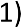            The Contractor has procured $10,000 or more of a designated item using Federal funding during the previous fiscal year.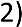 The list of EPA-designated items is available at www.epa.gov/smm/comprehensive-procurement- guidelines-construction-products.Section 6002(c) establishes exceptions to the preference for recovery of EPA-designated products if the Contractor can demonstrate the item is:Not  reasonably  available  within  a  timeframe  providing  for  compliance  with  the  contract performance schedule;Fails to meet reasonable contract performance requirements; orIs only available at an unreasonable price.C22      RIGHTS TO INVENTIONSDollar Threshold: $0(DOES NOT APPLY TO THIS CONTRACT)This provision applies to all contracts and subcontracts and agreements with small business firms or nonprofit organizations that include performance of experimental, developmental, or research work and must provide for the rights of the Federal Government and the Owner in any resulting invention as established by 37 CFR part 401, Rights to Inventions Made by Non-profit Organizations and Small Business Firms under Government Grants, Contracts, and Cooperative Agreements. This clause is not applicable to construction, equipment, or professional service contracts unless the contract includes experimental, developmental, or research work.C23    SEISMIC SAFETY- Only applies if contract involves the design, construction of a new building or additions to existing buildings or for equipment that is being installed in new building or addition to existing building. Dollar Threshold: $0(DOES NOT APPLY TO THIS CONTRACT)The Contractor agrees to ensure that all work performed under this contract, including work performed by subcontractors, conforms to a building code standard that provides a level of seismic safety substantially equivalent to standards established by the National Earthquake Hazards Reduction Program (NEHRP). Local building codes that model their code after the current version of the International Building Code (IBC) meet the NEHRP equivalency level for seismic safety.C24      TAX DELINQUENCY AND FELONY CONVICTIONSCERTIFICATION OF OFFERER/BIDDER REGARDING TAX DELINQUENCY AND FELONY CONVICTIONSThe applicant must complete the following two certification statements. The applicant must indicate its current status as it relates to tax delinquency and felony conviction by inserting a checkmark (✓) in thespace following the applicable response. The applicant agrees that, if awarded a contract resulting from this solicitation, it will incorporate this provision for certification in all lower tier subcontracts.Certifications           The applicant represents that it is      (     )  is not   (      )  a corporation that has any unpaid Federal taxliability that has been assessed, for which all judicial and administrative remedies have been exhausted or have lapsed, and that is not being paid in a timely manner pursuant to an agreement with the authority responsible for collecting the tax liability.           The applicant represents that it is     (      ) is not (     ) a corporation that was convicted of a criminal violation under any Federal law within the preceding 24 months.NoteIf an applicant responds in the affirmative to either of the above representations, the applicant is ineligible to receive an award unless the sponsor has received notification from the agency suspension and debarment official (SDO) that the SDO has considered suspension or debarment and determined that further action is not required to protect the Government's interests. The applicant therefore must provide information to the Owner about its tax liability or conviction to the Owner, who will then notify the FAA Airports District Office, which will then notify the agency's SDO to facilitate completion of the required considerations before award decisions are made.Term DefinitionsFelony conviction: Felony conviction means a conviction within the preceding twenty four(24) months of a felony criminal violation under any Federal law and includes conviction of an offense defined in a section of the US code that specifically classifies the offense as a felony and conviction of an offense that is classified as a felony under 18 USC § 3559.Tax Delinquency: A tax delinquency is any unpaid Federal tax liability that has been assessed, for which all judicial and administrative remedies have been exhausted, or have lapsed, and that is not being paid in a timely manner pursuant to an agreement with the authority responsible for collecting the tax liability.C25	TERMINATION OF CONTRACTDollar Threshold: $10,000TERMINATION FOR CONVENIENCE (CONSTRUCTION & EQUIPMENT CONTRACTS)The Owner may terminate this contract in whole or in part at any time by providing written notice to the Contractor. Such action may be without cause and without prejudice to any other right or remedy of Owner. Upon receipt of a written notice of termination, except as explicitly directed by the Owner, the Contractor shall immediately proceed with the following obligations regardless of any delay in determining or adjusting amounts due under this clause:Contractor must immediately discontinue work as specified in the written notice.Terminate all subcontracts to the extent they relate to the work terminated under the notice.Discontinue orders for materials and services except as directed by the written notice.Deliver to the Owner all fabricated and partially fabricated parts, completed and partially completed work, supplies, equipment and materials acquired prior to termination of the work, and as directed in the written notice.Complete performance of the work not terminated by the notice.Take action as directed by the Owner to protect and preserve property and work related to this contract that Owner will take possession.Owner agrees to pay Contractor for:      Completed and acceptable work executed in accordance with the contract documents prior to the effective date of termination;      Documented expenses sustained prior to the effective date of termination in performing work and furnishing labor, materials, or equipment as required by the contract documents in connection with uncompleted work;      Reasonable and substantiated claims, costs, and damages incurred in settlement of terminated contracts with Subcontractors and Suppliers; and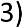     Reasonable and substantiated expenses to the Contractor directly attributable to Owner's termination action.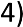 Owner will not pay Contractor for loss of anticipated profits or revenue or other economic loss arising out of or resulting from the Owner's termination action.The rights and remedies this clause provides are in addition to any other rights and remedies provided by law or under this contract.TERMINATION FOR DEFAULT (CONSTRUCTION)Section 80-09 of FAA Advisory Circular 150/5370-10 establishes conditions, rights, and remedies associated with Owner termination of this contract due to default of the Contractor.TERMINATION FOR DEFAULT (PROFESSIONAL SERVICES) Either party may terminate this Agreement for cause if the other party fails to fulfill its obligations that are essential to the completion of the work per the terms and conditions of the Agreement. The party initiating the termination action must allow the breaching party an opportunity to dispute or cure the breach. The terminating party must provide the breaching party [7] days advance written notice of its intent to terminate the Agreement. The notice must specify the nature and extent of the breach, the conditions necessary to cure the breach, and the effective date of the termination action.  The rights and remedies in this clause are in addition to any other rights and remedies provided by law or under this agreement.Termination by Owner: The Owner may terminate this Agreement in whole or in part, for the failure of the Consultant to:Perform the services within the time specified in this contract or by Owner approved extension;Make adequate progress so as to endanger satisfactory performance of the Project; orFulfill the obligations of the Agreement that are essential to the completion of the Project.Upon receipt of the notice of termination, the Consultant must immediately discontinue all services affected unless the notice directs otherwise.  Upon termination of the Agreement, the Consultant must deliver to the Owner all data, surveys, models, drawings, specifications, reports, maps, photographs, estimates, summaries, and other documents and materials prepared by the Engineer under this contract, whether complete or partially complete. Owner agrees to make just and equitable compensation to the Consultant for satisfactory work completed up through the date the Consultant receives the termination notice.  Compensation will not include anticipated profit on non-performed services. Owner further agrees to hold Consultant harmless for errors or omissions in documents that are incomplete as a result of the termination action under this clause. If, after finalization of the termination action, the Owner determines the Consultant was not in default of the Agreement, the rights and obligations of the parties shall be the same as if the Owner issued the termination for the convenience of the Owner.Termination by Consultant: The Consultant may terminate this Agreement in whole or in part, if the Owner:Defaults on its obligations under this Agreement;Fails to make payment to the Consultant in accordance with the terms of this Agreement;Suspends the Project for more than [180] days due to reasons beyond the control of the Consultant.Upon receipt of a notice of termination from the Consultant, Owner agrees to cooperate with Consultant for the purpose of terminating the agreement or portion thereof, by mutual consent.  If Owner and Consultant cannot reach mutual agreement on the termination settlement, the Consultant may, without prejudice to any rights and remedies it may have, proceed with terminating all or parts of this Agreement based upon the Owner’s breach of the contract.In the event of termination due to Owner breach, the Engineer is entitled to invoice Owner and to receive full payment for all services performed or furnished in accordance with this Agreement and all justified reimbursable expenses incurred by the Consultant through the effective date of termination action. Owner agrees to hold Consultant harmless for errors or omissions in documents that are incomplete as a result of the termination action under this clause.C26      TRADE RESTRICTION CERTIFICATIONDollar Threshold: $0Solicitation ClauseBy submission of an offer, the Offeror certifies that with respect to this solicitation and any resultant contract, the Offeror is not owned or controlled by one or more citizens of a foreign country included in the list of countries that discriminate against US firms as published by the Office of the United States Trade Representative (USTR);has not knowingly entered into any contract or subcontract for this project with a person that is a citizen or national of a foreign country included on the list of countries that discriminate against US firms as published by the USTR; andhas not entered into any subcontract for any product to be used on the Federal project that is produced in a foreign country included on the list of countries that discriminate against US firms published by the USTR.This certification concerns a matter within the jurisdiction of an agency of the United States of America and the making of a false, fictitious, or fraudulent certification may render the maker subject to prosecution under Title 18 USC Section 1001.The Offeror/Contractor must provide immediate written notice to the Owner if the Offeror/Contractor learns that its certification or that of a subcontractor was erroneous when submitted or has become erroneous by reason of changed circumstances. The Contractor must require subcontractors provide immediate written notice to the Contractor if at any time it learns that its certification was erroneous by reason of changed circumstances.Unless the restrictions of this clause are waived by the Secretary of Transportation in accordance with 49 CFR 30.17, no contract shall be awarded to an Offeror or subcontractor:who is owned or controlled by one or more citizens or nationals of a foreign country included on the list of countries that discriminate against US firms published by the USTR orwhose subcontractors are owned or controlled by one or more citizens or nationals of a foreign country on such USTR list orwho incorporates in the public works project any product of a foreign country on such USTR list.Nothing contained in the foregoing shall be construed to require establishment of a system of records in order to render, in good faith, the certification required by this provision. The knowledge and information of a contractor is not required to exceed that which is normally possessed by a prudent person in the ordinary course of business dealings.The Offeror agrees that, if awarded a contract resulting from this solicitation, it will incorporate this provision for certification without modification in all lower tier subcontracts. The Contractor may rely on the certification of a prospective subcontractor that it is not a firm from a foreign country included on the list of countries that discriminate against US firms as published by USTR, unless the Offeror has knowledge that the certification is erroneous.This certification is a material representation of fact upon which reliance was placed when making an award. If it is later determined that the Contractor or subcontractor knowingly rendered an erroneous certification, the Federal Aviation Administration (FAA) may direct through the Owner cancellation of the contract or subcontract for default at no cost to the Owner or the FAA.C27       VETERAN'S PREFERENCEDollar Threshold: $0In the employment of labor (excluding executive, administrative, and supervisory positions), the Contractor and all sub-tier contractors must give preference to covered veterans as defined within Title 49 United States Code Section 47112. Covered veterans include Vietnam-era veterans, Persian Gulf veterans, Afghanistan-Iraq war veterans, disabled veterans, and small business concerns (as defined by 15 USC 632) owned and controlled by disabled veterans. This preference only applies when there are covered veterans readily available and qualified to perform the work to which the employment relates.General Application. These general terms and conditions apply to all Authority purchases of goods and services, including, without limitation, construction, insurance, and other services. They shall be deemed an integrated part of each contract entered into between the Charlottesville-Albemarle Airport Authority ("Authority") and a non-governmental party. In the event of a conflict between these general terms and conditions and any other provision of a contract between the Authority and a non-governmental party, the provisions of these general terms and conditions shall govern the parties' agreement.Modification of contract pricing. (VA. Code §2.2-4309). No fixed-price contract may be increased by more than twenty-five percent of the amount of the contract or $50,000, whichever is greater, without the advance written approval of the Authority's governing body. In no event may the amount of any contract, without adequate consideration, be increased for any purpose, including, but not limited to, relief of a bidder from the consequences of an error in its bid, Proposal, or price quote.Energy Forward Pricing Mechanisms. (VA. Code §2.2-4329.1). For the purpose of budget risk reduction, Authority may use forward pricing mechanisms, consistent with Authority's written policies and procedures governing the use of forward pricing mechanisms. Any contract for natural gas, heating oil, propane, diesel fuel, unleaded fuel, and any other energy source, but excluding contracts for the purchase of electricity, may include a forward pricing mechanism which either: (i) Obligates Authority to buy or sell a specified quantity of energy at a future date, at a set price or (ii) Includes an option for the sale or purchase of the contract.Forward pricing mechanism transactions shall be made only under the following conditions:(i) Authority's obligations shall be subject to the availability and annual appropriation of funding;(ii) The quantity of energy affected by the forward pricing mechanism shall not exceed the estimated energy use for Authority for the same period, which shall not exceed 48 months from the trade date of the transaction; and (ii) a separate account shall be established by the Contractor for operational energy for the Authority. The Contractor shall be required to cooperate and assist Authority with any and all internal and external audit reviews and with the preparation and submission of annual reports to the Authority's internal investment committee.Modification (extension) of Contract Term (VA. Code §2.2-4309). Authority may extend the term of an existing contract for services to allow completion of any work undertaken but not completed during the original term of the contract. Any such extension of time shall be in writing and signed by an authorized representative of the Authority.Annual appropriations condition. For any contracts that cannot or will not be completed within a single fiscal year: notwithstanding anything in this contract to the contrary, beyond the initial fiscal year in which performance is commenced, Authority's obligations are and shall be subject to and expressly conditioned upon the availability and appropriation of public funds by Authority to support continued performance in succeeding fiscal years. When funds are not appropriated or otherwise made available to support continuation of performance in a succeeding fiscal year, the order for goods, or Contractor's performance of services, as applicable, shall be canceled and the Contractor shall be reimbursed for the reasonable value of any goods ordered and received, and services completed, prior to the end of the preceding fiscal year.No Discrimination by Authority (VA. Code §2.2- 4310). In the solicitation or awarding of contracts, Authority shall not discriminate against a bidder or Offeror because of race, religion, color, sex, national origin, age,  disability, status as a service-disabled veteran, or any other basis prohibited by state law relating to discrimination in employment. THE AUTHORITY DOES NOT DISCRIMINATE AGAINST FAITH-BASED ORGANIZATIONS and shall comply with the requirements of VA Code §2.2-4343.1, as may be applicable.No Discrimination by Contractor (Contracts Over $10,000) (VA. Code §2.2-4311). During the performance of a contract where the Contractor's compensation is more than $10,000, the Contractor agrees as follows:The Contractor will not discriminate against any employee or applicant for employment because of race, religion, color, sex, national origin, age, disability, or other basis prohibited by state law relating to discrimination in employment, except where there is a bona fide occupational qualification reasonably necessary to the normal operation of the Contractor. The Contractor agrees to post in conspicuous places, available to employees and applicants for employment, notices setting forth the provisions of this nondiscrimination clause.The Contractor, in all solicitations or advertisements for employees placed by or on behalf of the Contractor, will state that such Contractor is an equal opportunity employer.Notices, advertisements and solicitations placed in accordance with federal law, rule or regulation shall be deemed sufficient for the purpose of meeting the requirements of this Section.The Contractor will include the provisions of the foregoing paragraphs a, b and c in every subcontract or purchase order of over $10,000, so that the provisions will be binding upon each subcontractor or vendor.Compliance with Federal Immigration Laws (VA. Code §2.2-4311.1). The Contractor expressly warrants and certifies that it does not, and shall not during the performance of the contract knowingly employ an unauthorized alien as defined in the federal Immigration Reform and Control Act of 1986.Contractor's Authority to Conduct Business in Virginia (VA. Code §2.2-4311.2). A contractor organized as a stock or non-stock corporation, limited liability company, business trust, or limited partnership or registered as a registered limited liability partnership shall be authorized to transact business in the Commonwealth as a domestic or foreign business entity if so required by Title 13.1 or Title 50 or as otherwise required by law. A contractor that enters into a contract with Authority shall not allow its existence to lapse or its certificate of Authority or registration to transact business in the Commonwealth, if so required under Title 13.1 or Title 50, to be revoked or canceled at any time during the term of the contract. Authority may void any contract with a business entity for its failure to comply and remain in compliance with the provisions of this paragraph.Drug-Free Workplace Requirement (Contracts Over $10,000) (VA. Code §2.2-4312). During the performance of a contract where Contractor's compensation is more than $10,000, the Contractor agrees to (i) provide a drug-free workplace for the Contractor's employees; (ii) post in conspicuous places, available to employees and applicants for employment, a statement notifying employees that the unlawful manufacture, sale, distribution, dispensation, possession, or use of a controlled substance or marijuana is prohibited in the Contractor's workplace and specifying the actions that will be taken against employees for violations of such prohibition; (iii) state in all solicitations or advertisements for employees placed by or on behalf of the Contractor that the Contractor maintains a drug-free workplace; and (iv) include the provisions of the foregoing clauses in every subcontract or purchase order of over $10,000, so that the provisions will be binding upon each subcontractor or vendor. For the purposes of this Section, "drug-free workplace" means a site for the performance of work done in connection with a specific contract awarded to a contractor in accordance with this chapter, the employees of whom are prohibited from engaging in the unlawful manufacture, sale, distribution, dispensation, possession or use of any controlled substance or marijuana during the performance of the contract.Workers' Compensation Coverage (Construction Contracts) (VA. Code §2.2-4332). No contractor shall perform any work on an Authority construction project unless and until he has obtained, and continues to maintain for the duration of the work, workers' compensation coverage required pursuant to the provisions of Chapter 8 (§ 65.2-800 et seq.) of Title 65.2.Contractor's License (Construction Contracts) (VA. Code §54.1-1115). No individual or business entity shall contract for, or bid upon, the construction, removal, repair, or improvements to or upon real property owned, controlled, or leased by Authority without a state-issued license or certificate or without the proper class of license as defined in VA. Code § 54.1-1100 for the value of work to be performed.Purchase of building materials, etc., from Architect or Engineer prohibited (VA. Code §2.2-4374). No building materials, supplies, or equipment for any building or structure constructed by or for the Authority shall be sold by or purchased from any person employed as an independent contractor by the Authority to furnish architectural or engineering services, but not construction, for such building or structure, or from any partnership, association or corporation in which such Architect or Engineer has a personal interest. No building materials, supplies, or equipment for any building or structure constructed by or for the Authority shall be sold by or purchased from any person who has provided or is currently providing design services specifying a sole source for such materials, supplies, or equipment to be used in the building or structure to the independent Contractor employed by the Authority to furnish architectural or engineering services in which such person has a personal interest. For purposes of this paragraph, the term "personal interest" shall have the meaning set forth within VA. Code §2.2-3101.Bonds and alternate forms of security (VA.  Code §§2.2-4337 and -4338). Where any payment or performance bond, with surety, is required, each of the bonds shall be executed by one or more surety companies selected by the Contractor that are authorized to do business in Virginia. Each of the bonds shall be filed with Authority. In lieu of a bid, payment, or performance bond, a bidder may furnish a certified check or cash escrow in the face amount required for the bond. If approved by the Authority attorney, a bidder may furnish a personal bond, property bond, or bank or savings institution's letter of credit on certain designated funds in the face amount required for a required bid, payment, or performance bond. Approval shall be granted only upon a determination that the alternative Form of security proffered affords protection to Authority equivalent to a corporate surety's bond.Required Insurance. The specific insurance requirements for this contract, if any, ("Required Insurance") have been specifically set forth within the Specifications/Special Terms and Conditions of the procurement documents. All policies of Required Insurance shall be issued by a company authorized to do business within the Commonwealth of Virginia. (See VA. Code§38.2-518).Prior to award, the Contractor shall be required to demonstrate that it has obtained the Required Insurance, and that each Required Insurance Policy has been endorsed (i) to name Authority, its officers, employees and agents as additional insured parties, and (ii) to confer rights upon Authority to receive at least 30 days' advance notice of cancellation or nonrenewal. Proof of insurance and required endorsements shall be demonstrated through the production of copies of the Required Insurance policies and endorsements or other evidence satisfactory to Authority. If a standard form insurance certificate is utilized, the insurance certificate must contain the Policy ID number(s) as well as the specific Endorsement Number(s), along with a description of the purpose(s) of the referenced endorsements.16.     Prompt Payment by Authority (VA. Code §§2.2- 4352, 2.2-4353) Authority shall promptly pay for the completed, delivered goods or services by the required payment date. The required payment date shall be either: (i) the date on which payment is due under the terms of the contract for the provision of the goods or services; or (ii) if a date is not established by contract, not more than 45 days after goods or services are received or not more than 45 days after the invoice is rendered, whichever is later. Separate payment dates may be specified for contracts under which goods or services are provided in a series of partial executions or deliveries to the extent that the contract provides for separate payment for partial execution or delivery. Unless otherwise provided under the terms of the contract for the provision of goods or services, if Authority fails to pay by the required payment date, the Authority shall pay any finance charges assessed by the supplier that shall not exceed one percent per month. In those cases where payment is made by mail, the date of postmark shall be deemed the date payment is made.17.  	Contractor's Tax ID (VA. Code §2.2-4354(2)). Notwithstanding the foregoing, Contractor shall have no right to receive payment from Authority unless and until (i) for an individual contractor, the Contractor must provide his social security number to the Authority, and (ii) for proprietorships, partnerships, and corporations, any such entity must provide its federal employer identification number to the Authority.18.      Notice of defects or impropriety (VA. Code §2.2-4352). Within 20 days after the receipt of an invoice or of goods or services, the Authority shall notify the supplier of any defect or impropriety that would prevent payment by the payment date.19.      Interest. Unless otherwise provided under the terms of this contract, interest shall accrue at the rate of one percent per month on amounts owed by Authority to Contractor, which remain unpaid by the required payment date. (See VA Code §2.2-4354)  	No interest penalty shall be charged when payment is delayed because of disagreement between the Authority and a vendor regarding the quantity, quality, or time of delivery of goods or services or the accuracy of any invoice received for the goods or services. The exception from the interest penalty provided by this paragraph shall apply only to that portion of a delayed payment that is actually the subject of the disagreement and shall apply only for the duration of the disagreement.20. 	Retainage (Construction Contracts) (VA. Code §2.2-4333). In any construction contract that provides for progress payments in installments based upon an estimated percentage of completion, the Contractor shall be paid at least 95 percent of the earned sum when payment is due, with no more than 5 percent being retained to ensure faithful performance of the contract. All amounts withheld may be included in the final payment. Any subcontract for a public project that provides for similar progress payments shall be subject to the provisions of this Section.21.    	Escrowed Retainage (Construction Contracts) (VA. Code §2.2-4334). For a construction contract involving $200,000 or more for construction of highways, roads, streets, bridges, parking lots, demolition, clearing, grading, excavating, paving, pile driving, miscellaneous drainage structures, and the installation of water, gas, sewer lines and pumping stations, where portions of the contract price are to be retained, the Contractor is authorized to elect to utilize an escrowed retainage procedure, via notification submitted with its bid submission.    	In the event the Contractor elects to use the escrow account procedure, the Contractor shall execute an escrow form, substantially the same as that used by VDOT, and shall submit the executed escrow form to Authority within 15 calendar days after notification. If the escrow agreement is not submitted within the 15-day period, the Contractor shall forfeit his rights to the use of the escrow account procedure. Any designated escrow agent shall be a trust company, bank, or savings institution with its principal office located in the Commonwealth. If the construction contract includes payment of interest on retained funds, the Contractor shall, exclusive of reasonable circumstances beyond the control of the Contractor, be required to pay a penalty specified within the construction contract for each day exceeding the completion date stated in the contract.22. 	Payment of subcontractors required (VA. Code §2.2-4354) Within seven days after receipt of amounts paid to the Contractor by Authority for work performed by the subcontractor under  that contract the Contractor shall: (a) pay the subcontractor for the proportionate share of the total payment received from the agency attributable to the work performed by the subcontractor under that contract; or (b) notify the agency and subcontractor, in writing, of his intention to withhold all or a part of the subcontractor's payment with the reason for nonpayment. Contractor shall pay interest to  the subcontractor on all amounts owed by the Contractor that remain unpaid after seven days following receipt by the Contractor of payment from Authority for work performed by the subcontractor under that contract, except for amounts withheld as allowed in (b), above. Unless otherwise provided under the terms of this contract, interest shall accrue at the rate of one percent per month. Contractor shall include in each of its subcontracts a provision requiring each subcontractor to include or otherwise be subject to the same payment and interest requirements with respect to each lower-tier subcontractor. A contractor's obligation to pay an interest charge to a subcontractor pursuant to this payment clause shall not be construed to be an obligation of Authority. No contract modification shall be made for the purpose of providing reimbursement for the interest charge, and no cost reimbursement claim shall include any amount for reimbursement for the interest charge.23. 	Contract disputes and claims (VA. Code §2.2- 4363). Written notice of the Contractor's intention to file a claim, whether for money or other relief, shall be given at the time of the occurrence or beginning of the work upon which the claim is based. Nothing herein shall preclude a contract from requiring submission of an invoice for final payment within a certain time after completion and acceptance of the work or acceptance of the goods. Pendency of claims shall not delay payment of amounts agreed due in the final payment. Contract claims, whether for money or other relief, shall be submitted in writing to the Authority no later than 60 days after the Contractor's receipt of final payment; provided, however, that written notice of the Contractor's intention to file a claim shall have been given at the time of the occurrence, or at the beginning of the work, upon which the claim is based. Claims shall be considered by Authority in accordance with VA Code §2.2-4363. The final decision of Authority shall be final and conclusive unless the contractor appeals within six months of the date of the final decision on the claim by Authority by instituting legal action as provided in VA Code §2.2-4364.24. 	Trade Secrets; Proprietary Information. Except as provided in VA Code §2.2-4342, all proceedings, records, contracts, and other public records relating to procurement transactions shall be open to the inspection of any citizen, or any interested person, firm, or corporation, in accordance with the Virginia Freedom of Information Act (VA Code § 2.2-3700 et seq.). Any inspection of procurement transaction records under this Section shall be subject to reasonable restrictions to ensure the security and integrity of the records. Trade secrets or proprietary information submitted by a bidder in connection with a procurement transaction or prequalification application shall not be subject to the Virginia Freedom of Information Act (§ 2.2-3700 et seq.), provided that the bidder must (i) invoke the protections of the referenced VA. Code section prior to or upon submission of the data or other materials, (ii) identify the data or other materials to be protected, and (iii) state the reasons why protection is necessary. Each bidder is solely responsible for protecting its trade secrets or proprietary information in accordance with these instructions.25. 	Applicable Law. Any contract resulting from an Authority procurement transaction shall be governed in all aspects by the laws of the Commonwealth of Virginia, without regard to conflict of laws' provisions, and any litigation with respect thereto shall be brought in the Circuit Court for Albemarle County, Virginia.26.  	No Collusion (VA. Code §18.2-498.4). Any person offering or agreeing to transact business with Authority may be required to submit a certification that the offer or agreement or any claim resulting therefrom is not the result of, or affected by, any act of collusion with another person engaged in the same line of business or commerce; or any act of fraud punishable under this article.27.  	No Waivers of Sovereign or Governmental Immunity. No action or omission of Authority, and no terms, conditions or provisions within any contract resulting from this procurement transaction, shall be deemed or construed as a waiver of any sovereign or governmental immunity to which Authority may be entitled under the laws of the Commonwealth of Virginia, or any applicable federal law.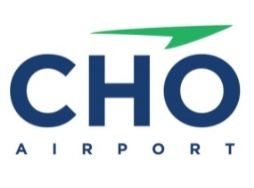 REQUEST FOR PROPOSALS (RFP)CHARLOTTESVILLE-ALBEMARLE AIRPORT AUTHORITY, CHARLOTTESVILLE, VACharlottesville-Albemarle Airport (CHO)REQUEST FOR PROPOSALS (RFP)CHARLOTTESVILLE-ALBEMARLE AIRPORT AUTHORITY, CHARLOTTESVILLE, VACharlottesville-Albemarle Airport (CHO)RFP# 2022-02Professional Architectural Servicesfor Charlottesville Albemarle AirportThe purpose of this document is to provide interested parties with information to enable them to prepare and submit a statement of qualifications for professional architectural services for projects that may be undertaken in the Authority's six-year capital improvement program.Deadline for Receipt of Proposals: October 28, 2021 - 2:00 p.m. Eastern TimeDeliver Statements To:Charlottesville Albemarle Airport Administration Office,100 Bowen Loop, Suite 200,Charlottesville, VA 22911Attention:  Jason BurchLATE, FAXED, ELECTRONIC MAIL, OR UNSIGNED STATEMENTS WILL BE REJECTEDSee #RFP #2022-02, Section 2 for Instructions RFP# 2022-02Professional Architectural Servicesfor Charlottesville Albemarle AirportThe purpose of this document is to provide interested parties with information to enable them to prepare and submit a statement of qualifications for professional architectural services for projects that may be undertaken in the Authority's six-year capital improvement program.Deadline for Receipt of Proposals: October 28, 2021 - 2:00 p.m. Eastern TimeDeliver Statements To:Charlottesville Albemarle Airport Administration Office,100 Bowen Loop, Suite 200,Charlottesville, VA 22911Attention:  Jason BurchLATE, FAXED, ELECTRONIC MAIL, OR UNSIGNED STATEMENTS WILL BE REJECTEDSee #RFP #2022-02, Section 2 for Instructions RFP NUMBERRFP# 2022-02Professional Architectural Servicesfor Charlottesville Albemarle AirportThe purpose of this document is to provide interested parties with information to enable them to prepare and submit a statement of qualifications for professional architectural services for projects that may be undertaken in the Authority's six-year capital improvement program.Deadline for Receipt of Proposals: October 28, 2021 - 2:00 p.m. Eastern TimeDeliver Statements To:Charlottesville Albemarle Airport Administration Office,100 Bowen Loop, Suite 200,Charlottesville, VA 22911Attention:  Jason BurchLATE, FAXED, ELECTRONIC MAIL, OR UNSIGNED STATEMENTS WILL BE REJECTEDSee #RFP #2022-02, Section 2 for Instructions RFP# 2022-02Professional Architectural Servicesfor Charlottesville Albemarle AirportThe purpose of this document is to provide interested parties with information to enable them to prepare and submit a statement of qualifications for professional architectural services for projects that may be undertaken in the Authority's six-year capital improvement program.Deadline for Receipt of Proposals: October 28, 2021 - 2:00 p.m. Eastern TimeDeliver Statements To:Charlottesville Albemarle Airport Administration Office,100 Bowen Loop, Suite 200,Charlottesville, VA 22911Attention:  Jason BurchLATE, FAXED, ELECTRONIC MAIL, OR UNSIGNED STATEMENTS WILL BE REJECTEDSee #RFP #2022-02, Section 2 for Instructions RFP TITLERFP# 2022-02Professional Architectural Servicesfor Charlottesville Albemarle AirportThe purpose of this document is to provide interested parties with information to enable them to prepare and submit a statement of qualifications for professional architectural services for projects that may be undertaken in the Authority's six-year capital improvement program.Deadline for Receipt of Proposals: October 28, 2021 - 2:00 p.m. Eastern TimeDeliver Statements To:Charlottesville Albemarle Airport Administration Office,100 Bowen Loop, Suite 200,Charlottesville, VA 22911Attention:  Jason BurchLATE, FAXED, ELECTRONIC MAIL, OR UNSIGNED STATEMENTS WILL BE REJECTEDSee #RFP #2022-02, Section 2 for Instructions RFP# 2022-02Professional Architectural Servicesfor Charlottesville Albemarle AirportThe purpose of this document is to provide interested parties with information to enable them to prepare and submit a statement of qualifications for professional architectural services for projects that may be undertaken in the Authority's six-year capital improvement program.Deadline for Receipt of Proposals: October 28, 2021 - 2:00 p.m. Eastern TimeDeliver Statements To:Charlottesville Albemarle Airport Administration Office,100 Bowen Loop, Suite 200,Charlottesville, VA 22911Attention:  Jason BurchLATE, FAXED, ELECTRONIC MAIL, OR UNSIGNED STATEMENTS WILL BE REJECTEDSee #RFP #2022-02, Section 2 for Instructions PURPOSERFP# 2022-02Professional Architectural Servicesfor Charlottesville Albemarle AirportThe purpose of this document is to provide interested parties with information to enable them to prepare and submit a statement of qualifications for professional architectural services for projects that may be undertaken in the Authority's six-year capital improvement program.Deadline for Receipt of Proposals: October 28, 2021 - 2:00 p.m. Eastern TimeDeliver Statements To:Charlottesville Albemarle Airport Administration Office,100 Bowen Loop, Suite 200,Charlottesville, VA 22911Attention:  Jason BurchLATE, FAXED, ELECTRONIC MAIL, OR UNSIGNED STATEMENTS WILL BE REJECTEDSee #RFP #2022-02, Section 2 for Instructions RFP# 2022-02Professional Architectural Servicesfor Charlottesville Albemarle AirportThe purpose of this document is to provide interested parties with information to enable them to prepare and submit a statement of qualifications for professional architectural services for projects that may be undertaken in the Authority's six-year capital improvement program.Deadline for Receipt of Proposals: October 28, 2021 - 2:00 p.m. Eastern TimeDeliver Statements To:Charlottesville Albemarle Airport Administration Office,100 Bowen Loop, Suite 200,Charlottesville, VA 22911Attention:  Jason BurchLATE, FAXED, ELECTRONIC MAIL, OR UNSIGNED STATEMENTS WILL BE REJECTEDSee #RFP #2022-02, Section 2 for Instructions DEADLINE FOR RFP SUBMISSIONSRFP# 2022-02Professional Architectural Servicesfor Charlottesville Albemarle AirportThe purpose of this document is to provide interested parties with information to enable them to prepare and submit a statement of qualifications for professional architectural services for projects that may be undertaken in the Authority's six-year capital improvement program.Deadline for Receipt of Proposals: October 28, 2021 - 2:00 p.m. Eastern TimeDeliver Statements To:Charlottesville Albemarle Airport Administration Office,100 Bowen Loop, Suite 200,Charlottesville, VA 22911Attention:  Jason BurchLATE, FAXED, ELECTRONIC MAIL, OR UNSIGNED STATEMENTS WILL BE REJECTEDSee #RFP #2022-02, Section 2 for Instructions RFP# 2022-02Professional Architectural Servicesfor Charlottesville Albemarle AirportThe purpose of this document is to provide interested parties with information to enable them to prepare and submit a statement of qualifications for professional architectural services for projects that may be undertaken in the Authority's six-year capital improvement program.Deadline for Receipt of Proposals: October 28, 2021 - 2:00 p.m. Eastern TimeDeliver Statements To:Charlottesville Albemarle Airport Administration Office,100 Bowen Loop, Suite 200,Charlottesville, VA 22911Attention:  Jason BurchLATE, FAXED, ELECTRONIC MAIL, OR UNSIGNED STATEMENTS WILL BE REJECTEDSee #RFP #2022-02, Section 2 for Instructions SUBMIT RFP TO THIS ADDRESSRFP# 2022-02Professional Architectural Servicesfor Charlottesville Albemarle AirportThe purpose of this document is to provide interested parties with information to enable them to prepare and submit a statement of qualifications for professional architectural services for projects that may be undertaken in the Authority's six-year capital improvement program.Deadline for Receipt of Proposals: October 28, 2021 - 2:00 p.m. Eastern TimeDeliver Statements To:Charlottesville Albemarle Airport Administration Office,100 Bowen Loop, Suite 200,Charlottesville, VA 22911Attention:  Jason BurchLATE, FAXED, ELECTRONIC MAIL, OR UNSIGNED STATEMENTS WILL BE REJECTEDSee #RFP #2022-02, Section 2 for Instructions RFP# 2022-02Professional Architectural Servicesfor Charlottesville Albemarle AirportThe purpose of this document is to provide interested parties with information to enable them to prepare and submit a statement of qualifications for professional architectural services for projects that may be undertaken in the Authority's six-year capital improvement program.Deadline for Receipt of Proposals: October 28, 2021 - 2:00 p.m. Eastern TimeDeliver Statements To:Charlottesville Albemarle Airport Administration Office,100 Bowen Loop, Suite 200,Charlottesville, VA 22911Attention:  Jason BurchLATE, FAXED, ELECTRONIC MAIL, OR UNSIGNED STATEMENTS WILL BE REJECTEDSee #RFP #2022-02, Section 2 for Instructions RFP# 2022-02Professional Architectural Servicesfor Charlottesville Albemarle AirportThe purpose of this document is to provide interested parties with information to enable them to prepare and submit a statement of qualifications for professional architectural services for projects that may be undertaken in the Authority's six-year capital improvement program.Deadline for Receipt of Proposals: October 28, 2021 - 2:00 p.m. Eastern TimeDeliver Statements To:Charlottesville Albemarle Airport Administration Office,100 Bowen Loop, Suite 200,Charlottesville, VA 22911Attention:  Jason BurchLATE, FAXED, ELECTRONIC MAIL, OR UNSIGNED STATEMENTS WILL BE REJECTEDSee #RFP #2022-02, Section 2 for Instructions RFP# 2022-02Professional Architectural Servicesfor Charlottesville Albemarle AirportThe purpose of this document is to provide interested parties with information to enable them to prepare and submit a statement of qualifications for professional architectural services for projects that may be undertaken in the Authority's six-year capital improvement program.Deadline for Receipt of Proposals: October 28, 2021 - 2:00 p.m. Eastern TimeDeliver Statements To:Charlottesville Albemarle Airport Administration Office,100 Bowen Loop, Suite 200,Charlottesville, VA 22911Attention:  Jason BurchLATE, FAXED, ELECTRONIC MAIL, OR UNSIGNED STATEMENTS WILL BE REJECTEDSee #RFP #2022-02, Section 2 for Instructions DIRECT ALL INQUIRIES TONAMEJason BurchDeputy Executive Director434/973-8342 x 115434/974-7476jburch@gocho.comhttp://www.gocho.com/organization-info/public-notices/DIRECT ALL INQUIRIES TOTITLEJason BurchDeputy Executive Director434/973-8342 x 115434/974-7476jburch@gocho.comhttp://www.gocho.com/organization-info/public-notices/DIRECT ALL INQUIRIES TOPHONE #Jason BurchDeputy Executive Director434/973-8342 x 115434/974-7476jburch@gocho.comhttp://www.gocho.com/organization-info/public-notices/DIRECT ALL INQUIRIES TOFAX #Jason BurchDeputy Executive Director434/973-8342 x 115434/974-7476jburch@gocho.comhttp://www.gocho.com/organization-info/public-notices/DIRECT ALL INQUIRIES TOE-MAILJason BurchDeputy Executive Director434/973-8342 x 115434/974-7476jburch@gocho.comhttp://www.gocho.com/organization-info/public-notices/DIRECT ALL INQUIRIES TOWEB SITEJason BurchDeputy Executive Director434/973-8342 x 115434/974-7476jburch@gocho.comhttp://www.gocho.com/organization-info/public-notices/DATE RFP ISSUED: October 6, 2021DATE RFP ISSUED: October 6, 2021DATE RFP ISSUED: October 6, 2021          DATE             EVENTOct. 6, 2021Date of issue of the RFPOct. 18, 2021Meeting - Attendance is not mandatory.  11:00 a.m. in the Airport lower level conference room.Oct. 20, 2021Deadline for submitting written inquiries (no later than 2:00 p.m. Eastern Time)Oct. 22, 2021Date the Authority will Provide Response to RFP QuestionsOct. 28, 2021Deadline for Submission of ProposalsNov. 4-5, 2021Interviews/ NegotiationsNov. 10, 2021Notice of Intent to Award will be posted on Authority's websiteNov. 30, 2021Target Date for Commencement of Contract DescriptionPercent1.General requirements - Conformance with Proposal format and content requirements (Sections 2.4 – 2.6) 52.Introduction (Section 4.1)53.Organizational Capabilities (Section 4.2)404Staff Qualifications (Section 4.3)205.Project Approach (Section 4.4)106.Required Forms Attachment A – Proposal Form (Section 5.0)15Attachment B – Offeror's Acknowledgement of Addendum(s) to           RFP # 2022-02 (Section 5.0)Attachment C – Offeror’s Acknowledgement of Federal Required Contract Provisions for Airport Improvement Projects (AIP) – Professional Service with Labor, Construction, or Alternative Construction Method (Section 5.0)32TOTAL100Proposal Form RFP #2022-02Proposal Form RFP #2022-02NAME OF FIRM:NAMERESIDENCE ADDRESSSSNSHAREA._________________________________________________________________%B._________________________________________________________________%C.___________________________________________________________________%AUTHORIZEDISSUEDOUTSTANDINGNumber of voting shares:________________________________________Number of nonvoting shares:________________________________________Number of shareholders:________________NAMETITLERESIDENCE ADDRESSVOTINGNONVOTINGSSN.A.____________________________________________________________B.____________________________________________________________C.___________________________________________________________NAMEADDRESSPHONEA._____________________________________________________________B._____________________________________________________________C._____________________________________________________________D._____________________________________________________________NAMEPERCENT OFOWNERSHIPA.________________________________________________%B.________________________________________________%C.________________________________________________%D.________________________________________________%Offeror’s Acknowledgment of Receipt of RFP #2022-02 Addendum(s) Offeror’s Acknowledgment of Receipt of RFP #2022-02 Addendum(s) NAME OF FIRM:Offeror’s Acknowledgment of Receipt of RFP #2022-02’s Attachment C- Federal Required Contract Provisions for Airport Improvement Projects (AIP) – Professional Service with Labor, Construction, or Alternative Construction MethodOfferor’s Acknowledgment of Receipt of RFP #2022-02’s Attachment C- Federal Required Contract Provisions for Airport Improvement Projects (AIP) – Professional Service with Labor, Construction, or Alternative Construction MethodNAME OF FIRM:6.0   GENERAL TERMS AND CONDITIONSAPPLICABLE TO CONTRACTS BETWEEN THE CHARLOTTESVILLE ALBEMARLE AIRPORT AUTHORITY AND NON-GOVERNMENTAL PARTIES FOR THE PURCHASE OF GOODS AND SERVICES